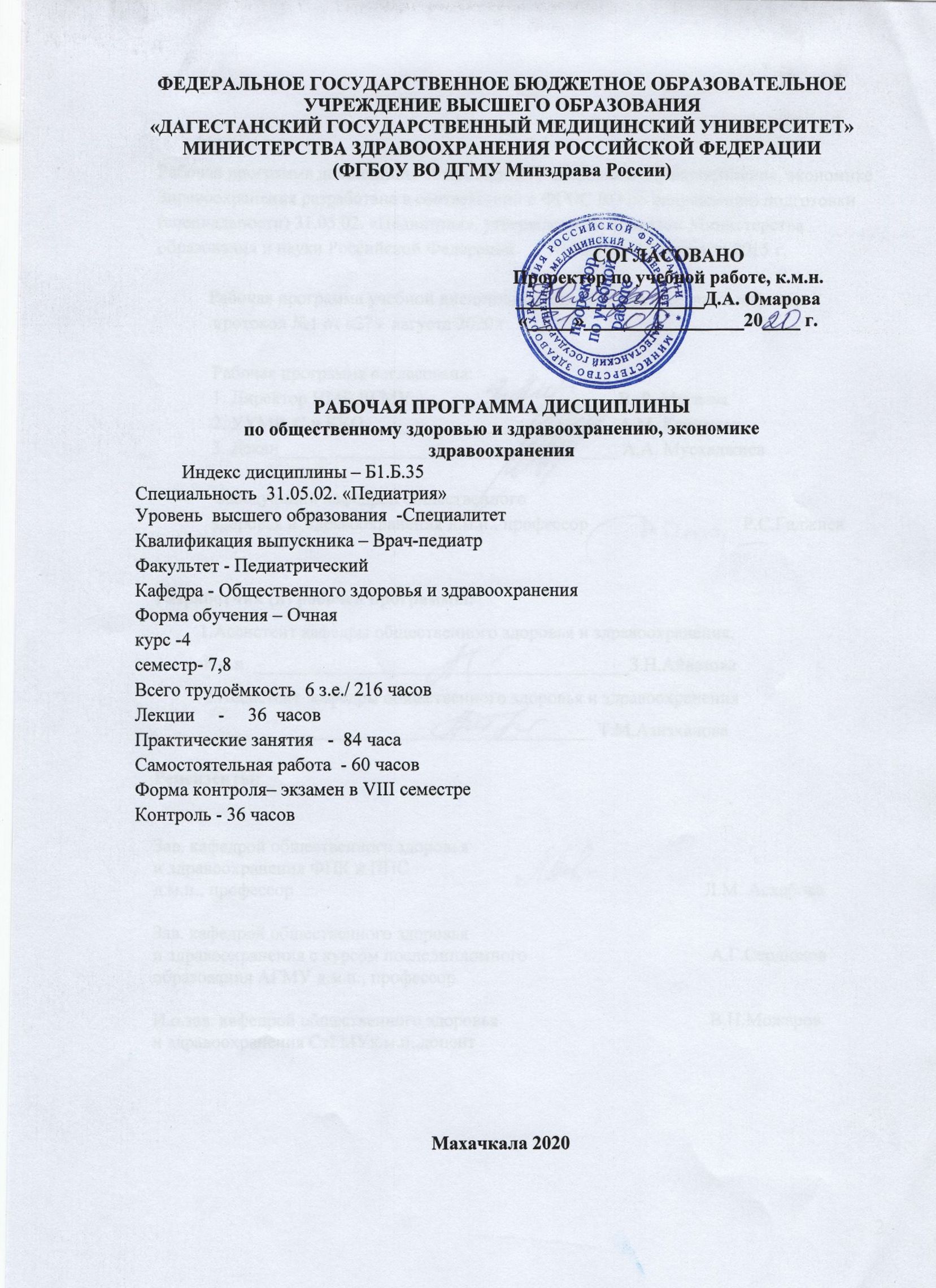 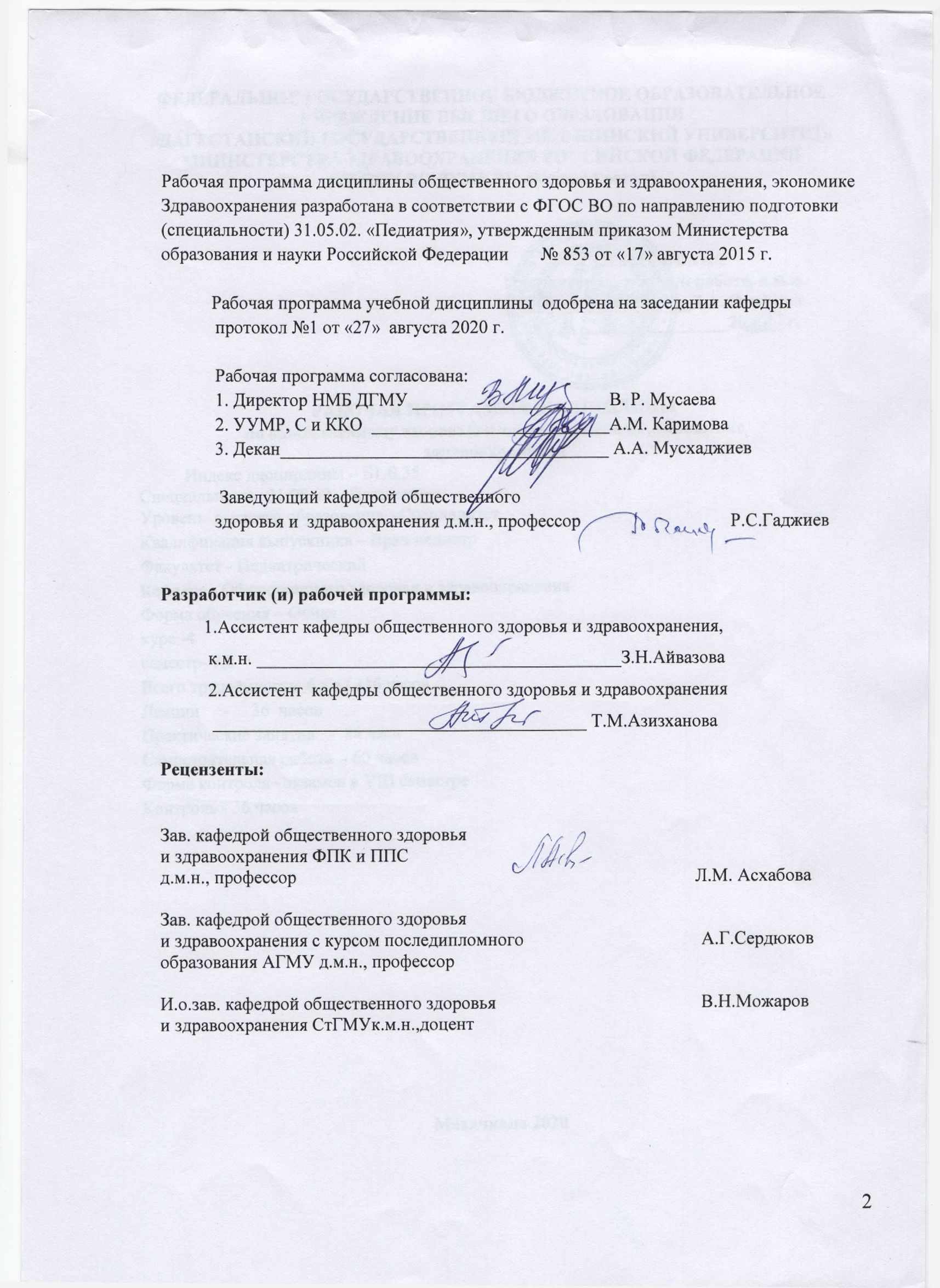 СОДЕРЖАНИЕI. ЦЕЛЬ И ЗАДАЧИ ОСВОЕНИЯ ДИСЦИПЛИНЫ (МОДУЛЯ)Цель дисциплины «Общественное здоровье, здравоохранение и экономика здравоохранения» – дать знания и умения, необходимые будущему врачу для работы в медицинских организациях по вопросам:• общественное здоровье и факторы его определяющие;• сохранение, укрепление и восстановление здоровья населения в целом и отдельных однородных групп населения;• организационно-медицинские технологии;• управление и экономика здравоохранения;• тенденции развития здравоохранения в зарубежных странах.Задачи дисциплины:• исследование состояния здоровья населения с целью его сохранения, укрепления и реабилитации;• организация медицинской и медико-профилактической помощи населению;• основы экономики, маркетинга, планирования и финансирования, менеджмента, инновационных процессов в здравоохранении, правовых и этических аспектов медицинской деятельности;• освоение теоретических и правовых основ отечественного здравоохранения, современной ситуации в системе здравоохранения Российской Федерации, актуальных проблем здоровья населения, медицинской статистики, принципов управления здравоохранением, стратегического и бизнес-планирования в здравоохранении, стандартизации и лицензирования медицинской деятельности;• овладение знаниями и навыками организации работы лечебно- профилактических организаций в условиях страховой медицины, развития материально-технической базы здравоохранения и ресурсного обеспечения охраны здоровья граждан и профессионального роста кадров;• освоение принципов и технологий контроля, экспертизы и управления качеством медицинской помощи, маркетинга в здравоохранении; • изучение основ профилактической медицины и овладение навыками организации системы медицинской профилактики;• получение знаний и практических навыков по медико-социальной экспертизе, информатике и вычислительной технике, включая новые разработки в сфере автоматизации управления.II. ПЛАНИРУЕМЫЕ РЕЗУЛЬТАТЫ ОБУЧЕНИЯПО ДИСЦИПЛИНЕ Формируемые в процессе изучения учебной дисциплины (модуля) компетенции:общепрофессиональные  компетенции (ОПК):способностью использовать основы экономических и правовых знаний в профессиональной деятельности (ОПК-3);готовностью к ведению медицинской документации (ОПК-6).        профессиональные компетенции (ПК), соответствующие видам профессиональной деятельности, на которые ориентирована программа специалитета:        медицинская деятельность:способность и готовность к применению социально-гигиенических методик сбора и медико-статистического анализа информации о показателях здоровья населения (ПК-4);готовность к проведению экспертизы временной нетрудоспособности, участие в проведении медико-социальной экспертизы (ПК-7);           организационно-управленческая деятельность:способность к применению основных принципов организации и управления в сфере охраны здоровья граждан, в медицинских организациях и их  структурных подразделениях (ПК-17);готовность  к участию в оценке качества оказания  медицинской помощи с использованием основных медико-статистических показателей (ПК-18).                          III. МЕСТО ДИСЦИПЛИНЫ  В СТРУКТУРЕ ОБРАЗОВАТЕЛЬНОЙ ПРОГРАММЫ:Дисциплина «Общественное здоровье и здравоохранение, экономика здравоохранение» входит в раздел Блок 1 «Дисциплины» ОПОП, относится к базовой части (Б1. Б.35).Преподавание дисциплины «Общественное здоровье и здравоохранение, экономика здравоохранение» базируется на знаниях, полученных на предшествующих теоретических и клинических дисциплинах, и предусматривает преемственность и интеграцию ее преподавания не только с гуманитарными социально-экономическими дисциплинами, но и с гигиеническими, эпидемиологическими и клиническими дисциплинами.Для изучения дисциплины необходимы знания, умения и навыки, формируемые предшествующими дисциплинами/практикамиРазделы учебной дисциплины и междисциплинарные связи с последующими дисциплинамиВ связи с этим реализация задачи по интеграции преподавания общественного здоровья и здравоохранения с другими медико-профилактическими и клиническими дисциплинами приобретает особую актуальность в настоящее время в связи с изменением подходов, оценочных критериев и критического осмысления системы здравоохранения в стране.Общественное здоровье и здравоохранение как самостоятельная медицинская наука изучает воздействие социальных факторов и условий внешней среды на здоровье населения в целях разработки системы профилактических мероприятий, направленных на оздоровление, сохранение и укрепление, а также на повышение качества медицинской помощи.В отличие от различных клинических дисциплин, общественное здоровье изучает состояние здоровья не отдельно взятых индивидуумов, а коллективов, социальных групп и общества в целом в связи с условиями и образом жизни.При прохождении дисциплины общественного здоровья и здравоохранения, студенты познают всю систему государственных, общественных и других мероприятий, направленных на обеспечение населения высококвалифицированной медицинской помощью, предупреждение заболеваемости населения и сохранение работоспособности.IV. ОБЪЕМ ДИСЦИПЛИНЫ И ВИДЫ УЧЕБНОЙ РАБОТЫ Общая трудоемкость дисциплины составляет 6 зачетных единиц.                     V. СОДЕРЖАНИЕ УЧЕБНОЙ ДИСЦИПЛИНЫ (МОДУЛЯ)5.1. Разделы дисциплины (модуля) и компетенции, которые формируются при их изучении5.2. Разделы дисциплины (модуля) и трудоемкостипо видам учебной работы                                         5.3. Тематический план лекций5.4. Тематический план практических занятий 5.5. Учебно-методическое обеспечение для самостоятельной работы по дисциплине (модулю)5.5.1. Самостоятельная работа обучающегося по дисциплине6. ОЦЕНОЧНЫЕ СРЕДСТВА ДЛЯ ТЕКУЩЕГО КОНТРОЛЯ УСПЕВАЕМОСТИ И ПРОМЕЖУТОЧНОЙ АТТЕСТАЦИИ ПО ИТОГАМ ОСВОЕНИЯ ДИСЦИПЛИНЫ.6.1. Текущий контроль успеваемости6.1.1. Перечень компетенций с указанием этапов их формирования в процессе освоения рабочей программы дисциплины6.1.2. Примеры оценочных средств для текущего и рубежного контроля успеваемостиДля текущего контроля успеваемости по дисциплине используют следующие оценочные средства.СОБЕСЕДОВАНИЕ ПО КОНТРОЛЬНЫМ ВОПРОСАМ .Блок 2. Основы медицинской статистики и организации статистического исследования.     Статистический анализ. Коды контролируемых компетенций: ПК-4, ПК-17.ПЕРЕЧЕНЬ ВОПРОСОВ1.  Статистика как самостоятельная  общественная наука. Санитарная статистика.2. Статистика здравоохранения – Что изучает?3. Методика организации статистического исследования. Перечислить основные этапы.4. Составление плана и программы   статистического исследования.5. Относительные  величины, их применение в здравоохранении. Их  графическое изображение.6. Интенсивный и экстенсивный  показатели. Методика расчета.7. Показатели наглядности и соотношения. Применение в практической  деятельности врача-педиатра.8.Средние величины, применение в здравоохранения.9.Методика расчета средних величин.10. Оценка достоверности средних и относительных величин, критерии характеризующие  разнообразия признака совокупности.11. Дать определение и провести формулы расчета для вычисления среднеквадратического отклонения.12. Доверительный коэффициент результатов  исследования. Для чего применяется?.13. Что такое корреляционная связь, типы связей, виды связей.14. Методика расчета коэффициентов  корреляции по методы  рангов и квадратов.15. Что такое регрессия?. Методика расчета, привести пример.16. В чем заключается сущность метода стандартизации? Приведите  примеры.17. Перечислите этапы прямого метода стандартизации.Критерии оценки текущего контроля успеваемости(собеседование по контрольным вопросам):«Отлично»:Студент имеет глубокие знания учебного материала по теме практического занятия, сформулировал полный и правильный ответ на вопросы темы занятия, с соблюдением логики изложения материала, показывает усвоение взаимосвязи основных понятий используемых в работе, смог ответить на все уточняющие и дополнительные вопросы. Студент демонстрирует знания теоретического и практического материала по теме занятия.«Хорошо»: Студент показал знание учебного материала, усвоил основную литературу, смог ответить почти полно на все заданные дополнительные и уточняющие вопросы. Студент демонстрирует знания теоретического и практического материала по теме занятия, допуская незначительные неточности. «Удовлетворительно»:Студент в целом освоил материал практического занятия, ответил не на все уточняющие и дополнительные вопросы. Студент затрудняется с правильной оценкой предложенной задачи, даёт неполный ответ, требующий наводящих вопросов преподавателя. «Неудовлетворительно»: Студент имеет существенные пробелы в знаниях основного учебного материала практического занятия, полностью не раскрыл содержание вопросов, не смог ответить на уточняющие и дополнительные вопросы. Студент даёт неверную оценку ситуации, неправильно выбирает алгоритм действий. Неудовлетворительная оценка выставляется выпускнику, отказавшемуся отвечать на вопросы темы практического занятия.ТЕСТИРОВАНИЕБлок 2. Основы медицинской статистики и организации статистического исследования.     Статистический анализ.Код контролируемых компетенций:  ПК-4, ПК-17.1.Источником информации для статистики здравоохранения являются:Материалы переписи населенияМатериалы паспортизации организаций здравоохраненияОтчеты организаций и органов здравоохраненияДанные профилактических осмотров2.Под статистикой понимают:Самостоятельную науку, изучающую количественную сторону массовых общественных явлений в неразрывной связи с их качественной сторонойСбор, обработку и хранение информации, характеризующей количественные закономерности общественных явленийАнализ массовых количественных данных с использованием статистических методовСтатистическо-математические методы при сборе, обработке и хранении информации3.Под медицинской статистикой понимают:Отрасль статистики, изучающую здоровье населенияСовокупность статистических методов, необходимых для анализа деятельности организаций здравоохраненияОтрасль статистики, изучающую вопросы, связанные с медициной, гигиеной, санитарией и здравоохранениемОтрасль статистики, изучающую вопросы, связанные с планированием ипрогнозированием деятельности организаций здравоохранения4.Разделы медицинской статистики:Расчет статистических показателейСтатистика здоровья населенияСтатистика системы здравоохраненияСтатистика физического развития детей и подростковСтатистика заболеваемости населения5.Предметом изучения медицинской статистики являются:Информация о здоровье населенияИнформация о влиянии факторов окружающей среды на здоровье человекаИнформация о количественных данных с использованием статистическо-математических методовИнформация о кадрах, сети и деятельности учреждений и служб здравоохраненияИнформация о результатах клинических и экспериментальных исследований в медицинеСтатистика здоровья включает в себя:Нагрузку врача-терапевта на приеме в поликлиникеПоказатели наглядностиПоказатели общей заболеваемостиПоказатели инвалидностиСтатистика здравоохранения включает в себя:Обеспеченность населения медицинскими кадрамиАнализ деятельности организаций здравоохраненияПоказатели общей и повозрастной смертностиОбеспеченность населения койкамиИсточником информации для статистики здоровья населения являются:Отчеты организаций здравоохраненияМатериалы паспортизации организаций здравоохраненияДанные профилактических осмотровДанные санаторно-курортных учрежденийПри изучении состояния здоровья населения используют следующие виды относительных показателей:ИнтенсивныеАбсолютныеЭкстенсивныеСоотношенияНаглядности10.Абсолютные величины применяются:Для характеристики структуры явленияДля характеристики редко встречающихся явленийДля характеристики абсолютных размеров явленияВ любых случаях сравнения11.Экстенсивный показатель отражает:Динамику явленияДолю изучаемого явления в целомСтруктуру совокупностиЧастоту явления12. Экстенсивный показатель вычисляется, исходя из данных:Уровень явленияЧасть явленияВсе явленияСреда13.К показателям распределения явления относятся:СоотношенияЭкстенсивныеИнтенсивныеНаглядности15.Интенсивный показатель характеризует:Удельный вес явленияСтруктуру признакаПризнак, присущий всей статистической совокупностиЧастоту явления16. Интенсивные показатели характеризуют:Соотношение двух разнородных совокупностейЧастоту явлений в своей средеСтруктуру, состав явленияРаспределение целого на части17.Данные, необходимые для вычисления интенсивных показателей:Часть явленияВсе явлениеУровень явленияСреда18.Интенсивные показатели применяются в здравоохранении как:Распределение травм и несчастных случаев в структуре общей смертностиПоказатель смертности взрослого населения от новообразованийУдельный вес новообразований в структуре общей смертностиПоказатель летальности взрослого населения от новообразований19.Показатель соотношения применяется в здравоохранении как:Показатель удельного весаПоказатель обеспеченности населения врачамиПоказатель обеспеченности населения койкамиПоказатель распространенности явленияПоказатель смертностиПоказатель интенсивности характеризует:Структуру заболеваемостиУровень явленияРаспределение явленияЧастоту явленияРаспространенность заболеванийОбеспеченность населения врачебными кадрами на 10000 населения рассматривается:По численности населения на врачебных участкахПо занятым должностямПо штатным должностямПо соотношению врачебного и среднего медицинского персоналаПо физическим лицамУдельный вес болезней органов дыхания в районе «К» составляет 32%, а в районе «С» – 22% среди всех заболеваний. Можно ли утверждать, что в городе «С» эти заболевания встречаются реже:Можно, данные показатели характеризуют частоту патологииМожно, процент заболеваний в районе «С» явно нижеМожно, данные показатели характеризуют распространенность заболеванийНельзя, неизвестно общее число заболеваний в каждом городе, принятое за100%Нельзя, неизвестны ошибки данных показателейИнтенсивный показатель – это показатель, который:Характеризует отношение между двумя не связанными друг с другом совокупностямиУказывает на частоту изучаемого явления в своей средеУказывает на отношение части к целомуУказывает, во сколько раз или на сколько процентов произошло увеличение или уменьшение сравниваемых величинК интенсивным статистическим показателям относятся:Показатели смертностиСтруктура заболеваний по нозологическим формамРаспределение больных по полу и возрастуРаспространенность заболеванийПоказатель соотношения – это показатель, который:Указывает на отношение части к целомуХарактеризует отношение между двумя не связанными друг с другом совокупностямиУказывает, во сколько раз или на сколько процентов произошло увеличение или уменьшение сравниваемых величинУказывает на частоту изучаемого явления в средеПоказатель соотношения характеризует:Соотношение двух разнородных совокупностейРаспределение целого на частиСтруктуру, состав явленияЧастоту явления в своей средеЭкстенсивный показатель – это показатель, который:Указывает на частоту изучаемого явления в средеХарактеризует отношение между двумя не связанными друг с другом совокупностямиУказывает на отношение части к целомуУказывает, во сколько раз или на сколько процентов произошло увеличение или уменьшение сравниваемых величинПоказатель наглядности – это показатель, который:Характеризует отношение между двумя не связанными друг с другом совокупностямиУказывает на отношение части к целомуУказывает, во сколько раз или на сколько процентов произошло увеличение или уменьшение сравниваемых величинУказывает на частоту изучаемого явления в средеКакие показатели позволяют демонстрировать сдвиги явления во времени или по территории, не раскрывая истинного уровня этого явления?ИнтенсивныйЭкстенсивныйСоотношенияНаглядностиРегрессииДанные, необходимые для вычисления показателя обеспеченности населения койками:Возрастная структура населенияЧисленность населения городаРаспределение численности населения по полуЧисло коек в городеСтруктура коечного фонда в городеВыберите варианты, правильно относящиеся к понятию абсолютной величины:Показатель частоты явлений в среде, которая данное явление продуцируетИспользуется в качестве промежуточной стадии для получения относительных величинВеличина, отражающая размеры явлений и составных его частейСоответствует показателю наглядностиВыберите из перечня виды относительных величин:МодаЭкстенсивный показательКритерий tПоказатель соотношенияИнтенсивный показательЭкстенсивный показатель характеризует:Отсутствие признакаОпределенную структуру признакаЧастоту признакаРаспределение признакаУровень признакаНа 100 больных рассчитываются следующие показатели:ИнвалидностиМатеринской смертностиЗаболеваемостиЛетальностиОбращаемостиКакой из показателей рассчитывается по формуле: в числителе – часть явления, в знаменателе – целое явление, умноженное на 100:Интенсивный показательПоказатель соотношенияЭкстенсивный показательПоказатель наглядностиПоказатель структурыКак по другому называется интенсивный показатель?Показатель обеспеченностиПоказатель распределенияПоказатель наглядностиПоказатель соотношенияПоказатель распространенностиКритерий оценки текущего контроля успеваемости (тестирование)«Отлично»: 100-90%«Хорошо»: 89-70%«Удовлетворительно»:69-51%«Неудовлетворительно»: меньше 50%КОЛЛОКВИУМ Блок 3. Общественное здоровье и здравоохранение и факторы его определяющие.Коды контролируемых компетенций:  ОПК -6, ПК-4.Перечень вопросов для коллоквиума:1. Методы изучения заболеваемости детского населения.2. Как  рассчитываются показатели первичной  и общей заболеваемости.3. Чем отличается структура первичной  заболеваемости взрослого и детского населения.4. Какова структура заболеваемости детей по данным обращаемости в Дагестане.5. Как проводится учет и анализ инфекционной  заболеваемости, какие показатели используются при анализе инфекционной заболеваемости, какова инфекционная заболеваемость в РД?6. Как проводится учет и регистрация неэпидемических заболеваний? Какова распространенность неэпидемических заболеваний в РД?7.Как проводится учет госпитализированной заболеваемости и какие показатели используются при анализе госпитализированной заболеваемости?8. Что такое заболеваемость с временной утратой трудоспособности?9. Какие учетно-отчетные документы используются при изучении заболеваемости с временной утратой трудоспособности.10. Какие основные показатели применяются при анализе заболеваемости с временной утратой трудоспособности.11. Каковы цели и задачи, виды медицинских осмотров?12. Какие показатели необходимо учитывать при оценке эффективности медицинских осмотров.13. Что является единицей наблюдения и какие медицинские документы применяются при изучении заболеваемости по причинам смерти?14.  Что изучает медицинская демография, статистика населения и динамика населения?15. Перечислить основные показатели естественного движения населения, формулы расчета  показателей рождаемости и смертности населения.16. Какие показатели характеризуют детскую смертность.17. Что такое перинатальный период? Привести формулу расчета перинатальной смертности, каковы ее причины?18. Что такое младенческая смертность? Какова ее динамика в России и в РД? Каковы причины младенческой смертности?19. Что такое младенческая смертность. Назовите показатели материнской смертности в России и в РД?20. Каковы средняя продолжительность  предстоящей жизни в России?21. Дайте определение физического развития, в чем заключается значение изучения физического развития.22.Какие медико-социальные проблемы состояния физического развития существуют.23. В чем заключается медико-социальное значение проблемы  ожирения, алиментарной дистрофии?24. Что такое акселерация? Каковы ее основные причины и медико-социальное значение.25.Какие выделяют основные причины инвалидности?26. Дайте перечень основных категорий жизнедеятельности человека.27. Что такое реабилитация инвалидов?Какие виды реабилитации существуют?28. По каким  показателям проводится анализ инвалидности населения. Привести формулы расчета.Критерии оценки текущего контроля успеваемости(собеседование по контрольным вопросам):«Отлично»:Студент имеет глубокие знания учебного материала по теме практического занятия, сформулировал полный и правильный ответ на вопросы темы занятия, с соблюдением логики изложения материала, показывает усвоение взаимосвязи основных понятий используемых в работе, смог ответить на все уточняющие и дополнительные вопросы. Студент демонстрирует знания теоретического и практического материала по теме занятия.«Хорошо»: Студент показал знание учебного материала, усвоил основную литературу, смог ответить почти полно на все заданные дополнительные и уточняющие вопросы. Студент демонстрирует знания теоретического и практического материала по теме занятия, допуская незначительные неточности. «Удовлетворительно»:Студент в целом освоил материал практического занятия, ответил не на все уточняющие и дополнительные вопросы. Студент затрудняется с правильной оценкой предложенной задачи, даёт неполный ответ, требующий наводящих вопросов преподавателя. «Неудовлетворительно»: Студент имеет существенные пробелы в знаниях основного учебного материала практического занятия, полностью не раскрыл содержание вопросов, не смог ответить на уточняющие и дополнительные вопросы. Студент даёт неверную оценку ситуации, неправильно выбирает алгоритм действий. Неудовлетворительная оценка выставляется выпускнику, отказавшемуся отвечать на вопросы темы практического занятия.СИТУАЦИОННЫЕ ЗАДАЧИБлок 4. Организация охраны здоровья населения.  Охрана здоровья матери и ребенка.      Коды контролируемых компетенций: ОПК-6, ПК-4,ПК-7, ПК-17, ПК-18                                 Задача № 1. Городская поликлиника  Условие задачиАнализируется работа поликлиники города Махачкалы В таблице представлены исходные данные для расчета показателей деятельности учреждений, оказывающих амбулаторно-поликлиническую помощь различным группам населения.Задание1. На основании исходных данных, приведенных в таблице, рассчитать статистические показатели деятельности амбулаторно-поликлинических учреждений:- городской поликлиники для взрослого населения;2. Проанализировать полученные данные, сравнив их с рекомендуемыми или среднестатистическими значениями показателей, приведенными в учебнике и рекомендуемой литературе, а также по  Дагестану.Критерии оценки текущего контроля успеваемости (ситуационные задачи): «Отлично»:Студент имеет глубокие знания учебного материала по теме практического занятия, сформулировал полный и правильный ответ на вопросы темы занятия, с соблюдением логики изложения материала, показывает усвоение взаимосвязи основных понятий используемых в работе, смог ответить на все уточняющие и дополнительные вопросы. Студент демонстрирует знания теоретического и практического материала по теме занятия.«Хорошо»: Студент показал знание учебного материала, усвоил основную литературу, смог ответить почти полно на все заданные дополнительные и уточняющие вопросы. Студент демонстрирует знания теоретического и практического материала по теме занятия, допуская незначительные неточности. «Удовлетворительно»:Студент в целом освоил материал практического занятия, ответил не на все уточняющие и дополнительные вопросы. Студент затрудняется с правильной оценкой предложенной задачи, даёт неполный ответ, требующий наводящих вопросов преподавателя. «Неудовлетворительно»: Студент имеет существенные пробелы в знаниях основного учебного материала практического занятия, полностью не раскрыл содержание вопросов, не смог ответить на уточняющие и дополнительные вопросы. Студент даёт неверную оценку ситуации, неправильно выбирает алгоритм действий. Неудовлетворительная оценка выставляется выпускнику, отказавшемуся отвечать на вопросы темы практического занятия.КРУГЛЫЙ СТОЛ, ДИСКУССИЯ, ПОЛЕМИКА, ДИСПУТ, ДЕБАТЫ.Блок 5. Медицинское страхование.Коды контролируемых компетенций: ОПК-3, ПК-17, ПК-18Перечень дискуссионных тем:Права и обязанности застрахованных лиц, страхователей  и страх=овых медицинских организаций.Программа обязательного медицинского страхования.Добровольное медицинское страхование.Обязательное медицинское страхование.ДОКЛАД, СООБЩЕНИЯБлок 8. Основы управления, планирования, экономики и финансирования здравоохранения.Коды контролируемых компетенций:  ОПК-3, ПК-17.Темы докладов, сообщений:Маркетинг и менеджмент здравоохранения.Лидерство в здравоохранении.Планирование и финансирование здравоохранения. Предпринимательская деятельность здравоохранения.6.2. Промежуточная аттестация по итогам  освоения дисциплины.Промежуточная аттестация   по итогам  освоения дисциплины проводится по расписанию экзаменов, на кафедре, в соответствии с требованиями «Положения о проведении текущего контроля успеваемости и промежуточной аттестации обучающихся» в 8 семестре.6.2.1. Форма промежуточной аттестации – Экзамен- 8 семестр6.2.2. Процедура проведения промежуточной аттестации                                         (устно, собеседование)6.2.3. Перечень вопросов для подготовки к экзамену.                     (ОПК-3, ОПК-6, ПК-4, ПК-7, ПК-17, ПК-18)  Общественное здоровье и здравоохранение как наука и предмет преподавания.    Основные показатели здоровья населения и факторы на  него влияющие.Здоровье-определение (ВОЗ), группы здоровья детей.Здоровье детского населения и методы его изучения.Относительные величины и их применение в деятельности детских лечебно-       профилактических    учреждений.Интенсивные и экстенсивные показатели. Методика расчета.Динамический ряд и его анализ.Понятие о вариационном ряде, его структура. Мода и медиана.Средние величины, их виды. Методика вычисления и значение в деятельности        врача-педиатра.Оценка достоверности средних и относительных величин.Показатели физического развития детей. Методы изучения.Демография, ее значение для здравоохранения.Смертность населения. Общие и специальные показатели. Причины смертности        населения.Младенческая смертность, причины. Показатели по Дагестану и России.Перинатальная, ранняя неонатальная смертность. Причины и показатели.Рождаемость, общие и специальные показатели, методика расчета. Причины,       влияющие    на    показатели рождаемости.Смертность и инвалидность детей, основные причины. Показатели по РД и РФ.Планирование семьи.Методика изучения заболеваемости населения.Методика изучения заболеваемости с временной утратой трудоспособности.Методика изучения инфекционной заболеваемости.Метод стандартизации и его применение в практике врача-педиатра.Корреляция, методика расчета показателей.Детская поликлиника, задачи и качественные показатели.Основные разделы работы участкового педиатра. Качественные показатели       работы.Организация работы кабинета здорового ребенка.Качественные показатели работы детской поликлиники.Профилактическая деятельность участкового врача-педиатра.Роль врача-педиатра в формировании здорового образа жизни детского   населения.Учетно-отчетная медицинская документация в детской поликлинике.Организация противоэпидемической работы в детской поликлинике.       Взаимосвязь    с центром  санэпиднадзора.Профилактическая и санитарно-противоэпидемическая работа участкового        врача-педиатра.Формы и методы санитарного просвещения  в работе врача-педиатра.Детская больница, структура, задачи. Качественные показатели работы.Качественные показатели деятельности детского стационара.Профилактика внутрибольничных инфекций  в детских стационарах.Пути рационального использования больничных коек.Учетно-отчетная документация в детском стационаре.Преемственность в работе амбулаторно-поликлинических и стационарных      учреждений.Организация медицинской помощи детям в дошкольных учреждениях и школах.Организация скорой и неотложной помощи детскому населению.Родильный дом. Структура, организация работы. Основные показатели     деятельности.Качественные показатели женской консультации и взаимосвязь с детской       поликлиникой.Организация медицинской помощи детям в сельской местности.Фельдшерско-акушерский пункт, его роль в организации лечебно-      профилактической       помощи   женщинам и детям.Сельский врачебный участок, его роль в организации медицинской помощи          в сельской        местности.Организация медицинской помощи женщинам на сельском врачебном участке.Центральная районная больница, ее задачи и функции в организации       медицинской    помощи    детскому населению.Республиканская детская больница. Основные задачи и показатели   деятельности.Организация первичной медицинской помощи по принципу врача общей        практики   (семейного    врача).Правила выдачи больничных листков при беременности, родах, при операции   аборта.Правила выдачи больничных листков по уходу за больным ребенком и    по карантину.Врачебная комиссия медицинской организации, её функции и задачи.Медико-социальная экспертиза, ее функции и задачи.Диспансеризация, цели и задачи.Диспансеризация детского населения, ее основные задачи и цели.Качество и эффективность профилактических осмотров детского населения.Показатели качества и эффективности диспансеризации детского населения.Диспансеризация детей первого года жизни.Диспансеризация детей раннего возраста.Диспансеризация детей с болезнями органов дыхания.Особенности организации амбулаторно-поликлинической и стационарной   помощи    в       условиях        перехода на медицинское страхование.Новые организационные формы медицинской помощи детскому населению.Медицинское страхование, цель, задачи и основные принципы.Лицензирование и аккредитация медицинских учреждений в условиях перехода   на медицинское      страхование.Стандарты медицинской помощи. Клинико-статистические группы.Качество медицинской помощи детскому населению, основные факторы, влияющие         на качество    медицинской помощи.Цели, задачи и методы экономики здравоохранения.Финансирование здравоохранения в новых экономических условиях.Медицинская, социальная и экономическая эффективность в здравоохранении.Медицинская, социальная и экономическая эффективность диспансеризации    детского   населения.Структура экономического ущерба от детских инфекционных заболеваний.Структура экономического ущерба в связи с заболеваемостью с временной    утратой    трудоспособности.Структура экономического ущерба в связи с уходом за больным ребенком.Основные направления реформы амбулаторно-поликлинической и стационарной    помощи.Медико-социальные аспекты туберкулеза (заболеваемость, инвалидность, смертность).Организация противотуберкулезной помощи в городах и сельской местности.Качественные показатели противотуберкулезной помощи по Республике Дагестан. Качественные показатели онкологической помощи населению.Организация онкологической помощи в городах и сельской местности.Детская наркомания и токсикомания. Организация работы прививочного кабинета.основные направления перестройки амбулаторно-поликлинической помощи детям.Перестройка амбулаторно-поликлинической помощи детскому населению.закон об обязательном медицинском страховании.Планирование стационарной помощи.Планирование амбулаторно-поликлинической помощи.План маркетинга. Маркетинговые исследования.Бизнес-планирование, краткая характеристика бизнес-плана.Основные понятия маркетинга.Методика определения экономии средств государственного бюджета и средств социального      страхования от снижения заболеваемости с временной утратой трудоспособности.Хозяйственные общества, оказывающие медицинские услуги.Спрос и предложение в условиях рынка.Маркетинг в здравоохранении, характеристика рынка медицинских услуг.Основы предпринимательской деятельности в здравоохранении, правовые формы работы.Методика определения экономического ущерба, наносимого дизентерией.Методика определения экономического ущерба, наносимого вирусными гепатитами.Анализ экономического ущерба от онкологической заболеваемости.Экономические показатели деятельности поликлиники.Методика расчета стоимости стационарной помощи.Методика расчета стоимости амбулаторно-поликлинической помощи.Показатели использования коечного фонда,  стоимостные показатели.Основные направления повышения эффективности использования коечного фонда.Экономический анализ эффективности профилактических осмотров детей.Экономический анализ эффективности диспансеризации детского населения.Медицинские и экономические показатели эффективности диспансеризации детей с хроническими заболеваниями.Методика определения экономии средств государственного бюджета и средств социального страхования при сокращении сроков лечения в стационаре.Методика определения эффективности программы борьбы с абортами.Оценка экономической эффективности качества медицинской помощи.Ценообразования в здравоохранении, структура цен на стандартные услуги.Финансирование здравоохранения в условиях медицинского страхования.Экономический анализ деятельности стационарных учреждений.Экономический анализ амбулаторно-поликлинических учреждений.Основные направления реформы здравоохранения.Медицинские проблемы реформы  здравоохранения.Экономические проблемы реформы здравоохранения.Финансовые ресурсы здравоохранения и эффективность их использования.Материальные ресурсы здравоохранения и эффективности их использования.Расчет экономических потерь от простоя коек в лечебных учреждениях. Основные и оборотные средства здравоохранения.Показатели использования основных фондов.Эффективность использования медицинского оборудования.Планирование амбулаторно-поликлинической помощи.План маркетинга. Маркетинговые исследования.Бизнес-планирование, краткая характеристика бизнес-плана.Основные понятия маркетинга.Методика определения экономии средств государственного бюджета и средств социального      страхования от снижения заболеваемости с временной утратой трудоспособности.Хозяйственные общества, оказывающие медицинские услуги.Спрос и предложение в условиях рынка.Маркетинг в здравоохранении, характеристика рынка медицинских услуг.Основы предпринимательской деятельности в здравоохранении, правовые формы работы.Методика определения экономического ущерба, наносимого дизентерией.Методика определения экономического ущерба, наносимого вирусными гепатитами.Анализ экономического ущерба от онкологической заболеваемости.Экономические показатели деятельности поликлиники.Методика расчета стоимости стационарной помощи.Методика расчета стоимости амбулаторно-поликлинической помощи.Показатели использования коечного фонда,  стоимостные показатели.Основные направления повышения эффективности использования коечного фонда.Экономический анализ эффективности профилактических осмотров детей.Экономический анализ эффективности диспансеризации детского населения.Медицинские и экономические показатели эффективности диспансеризации детей с хроническими заболеваниями.Методика определения экономии средств государственного бюджета и средств социального страхования при сокращении сроков лечения в стационаре.Методика определения эффективности программы борьбы с абортами.Оценка экономической эффективности качества медицинской помощи.Ценообразования в здравоохранении, структура цен на стандартные услуги.Финансирование здравоохранения в условиях медицинского страхования.Экономический анализ деятельности стационарных учреждений.Экономический анализ амбулаторно-поликлинических учреждений.Основные направления реформы здравоохранения.Медицинские проблемы реформы  здравоохранения.Экономические проблемы реформы здравоохранения.Финансовые ресурсы здравоохранения и эффективность их использования.Материальные ресурсы здравоохранения и эффективности их использования.Расчет экономических потерь от простоя коек в лечебных учреждениях. Основные и оборотные средства здравоохранения.Показатели использования основных фондов.Эффективность использования медицинского оборудования.6.2.4. Пример экзаменационного билета ФГБОУ ВО	ДГМУ                                                 Кафедра  Общественного    здоровья и   Минздрава России                                                                     здравоохранения                                                                                                                                  Специальность – 31.05.02                   	«Педиатрия»                                                                                     Дисциплина Общественное  здоровье и                                                                                                      здравоохранениеЭкзаменационный билет № 11. Оценка достоверности средних и относительных величин.2. Преемственность в работе амбулаторно-поликлинических и стационарных учреждений.3. Методика расчета стоимости амбулаторно-поликлинической помощи.Утвержден на заседании кафедры, протокол от «28» 08. 2020 г. № 2Заведующий кафедрой  ________________д.м.н., профессор   Р.С.ГаджиевСоставители:к.м.н. ассистент __________З.Н.Айвазоваассистент________________ Т.М.Азизханова«_______»_______________20____г.                    ФГБОУ ВО	ДГМУ                                Кафедра  Общественного    здоровья и                     Минздрава России                                                                     здравоохранения                                                                                                                                  Специальность – 31.05.02  	                                            «Педиатрия»                                                                                        Дисциплина Общественное  здоровье и    	здравоохранениеЭкзаменационный билет№21. Понятие о вариационном ряде. Его структура. Мода и медиана.2. Сельский врачебный участок, его роль в организации медицинской помощи детям в сельской местности.3. Бизнес-планирование, краткая характеристика бизнес-плана.Утвержден на заседании кафедры, протокол от «28» 08. 2020 г. № 2Заведующий кафедрой  ________________д.м.н., профессор   Р.С.ГаджиевСоставители:к.м.н. ассистент __________З.Н.Айвазоваассистент________________ Т.М.Азизханова«_______»_______________20____г.                    ФГБОУ ВО	ДГМУ                                Кафедра  Общественного    здоровья и                     Минздрава России                                                                     здравоохранения                                                                                                                                Специальность – 31.05.02  «Педиатрия»                                                                                        Дисциплина Общественное  здоровье и   	здравоохранениеЭкзаменационный билет № 31. Интенсивные и экстенсивные показатели. Методика расчета.2. Организация противоэпидемической работы в детской поликлинике. Взаимосвязь с центром санэпиднадзора.3. Основные направления реформы амбулаторно-поликлинической и стационарной помощи.Утвержден на заседании кафедры, протокол от «28» 08. 2020 г. № 2Заведующий кафедрой  ________________д.м.н., профессор   Р.С.ГаджиевСоставители:к.м.н. ассистент __________З.Н.Айвазоваассистент________________ Т.М.Азизханова«_______»_______________20____г.6.2.5. Система оценивания результатов дисциплины (модуля), описание шкал оценивания компетенций, выставления оценок.VII. УЧЕБНО – МЕТОДИЧЕСКОЕ И ИНФОРМАЦИОННОЕ ОБЕСПЕЧЕНИЕ ДИСЦИПЛИНЫ (МОДУЛЯ)7.1. Основная литератураПечатные изданияЭлектронные издания7.2. Дополнительная литератураПечатные издания(книги, периодические издания)Электронные издания(из ЭБС)7.3 Ресурсы информационно-телекоммуникационной сети «Интернет»7.4. Информационные технологииПеречень лицензионного программного обеспечения: (примеры):1.Операционная система Microsoft Windows 10 Pro2. Пакеты прикладных программ: Microsoft Office Professional  Plus 2013 (в составе: Microsoft Word 2013,  Microsoft Excel 2013, Microsoft Power Point 2013) Microsoft Office Standard 2013 (в составе: Microsoft Word 2013,  Microsoft Excel 2013, Microsoft Power Point 2013) Microsoft Office Standard 2016 (в составе: Microsoft Word 2016, Microsoft   Excel 2016, Microsoft Power Point 2016)4. Антивирусное ПО- Kaspersky Endpoint  Security 10 для Windows.Перечень информационных справочных систем:Электронная информационно-образовательная среда (ЭИОС) ДГМУ. URL: https://eos-dgmu.ruКонсультант студента: электронная библиотечная система. URL: http://www.studentlibrary.ruКонсультант врача: электронная библиотечная система. URL: http://www.rosmedlib.ruФедеральная электронная медицинская библиотека (ФЭМБ). URL: http://feml.scsml.rssi.ruНаучная электронная библиотека eLibrary. URL: https://elibrary.ru/defaultx.aspМедицинская справочно-информационная система. URL: http://www.medinfo.ru/Научная электронная библиотека КиберЛенинка. URL: http://cyberleninka.ruЦентральная научная медицинская библиотека                                     URL:МАТЕРИАЛЬНО – ТЕХНИЧЕСКОЕ ОБЕСПЕЧЕНИЕ ДИСЦИПЛИНЫIХ .  КАДРОВОЕ ОБЕСПЕЧЕНИЕСведения о кадровом обеспечении, необходимом для осуществления образовательного процесса по дисциплинеX. ИСПОЛЬЗОВАНИЕ ИННОВАЦИОННЫХ (АКТИВНЫХ И ИНТЕРАКТИВНЫХ) МЕТОДОВ ОБУЧЕНИЯИспользуемые активные методы обучения при изучении данной дисциплины составляют________% от объема аудиторных занятий.              ХI. МЕТОДИЧЕСКОЕ ОБЕСПЕЧЕНИЕ  ДИСЦИПЛИНЫМетодическое обеспечение дисциплины разработано в форме отдельного комплекта документов: «Методические рекомендации к лекциям», «Методические рекомендации к практическим занятиям», «Методические рекомендации для студента» в виде приложения к рабочей программе дисциплины (модуля)ХII . ОСОБЕННОСТИ ОРГАНИЗАЦИИ ОБУЧЕНИЯ ПО ДИСЦИПЛИНЕ ДЛЯ ИНВАЛИДОВ И ЛИЦ С ОГРАНИЧЕННЫМИ ВОЗМОЖНОСТЯМИ ЗДОРОВЬЯ12.1. Обучение инвалидов и лиц с ограниченными возможностями здоровьяПри необходимости осуществляется кафедрой на основе адаптированной рабочей программы с использованием специальных методов обучения и дидактических материалов, составленных с учетом особенностей психофизического развития, индивидуальных возможностей и состояния здоровья таких обучающихся (обучающегося). 12.2. В целях освоения учебной программы дисциплины инвалидами и лицами с ограниченными возможностями здоровья кафедра обеспечивает: 1) для инвалидов и лиц с ограниченными возможностями здоровья по зрению: • размещение в доступных для обучающихся, являющихся слепыми или слабовидящими, местах и в адаптированной форме справочной информации о расписании учебных занятий; • присутствие ассистента, оказывающего обучающемуся необходимую помощь; • выпуск альтернативных форматов методических материалов (крупный шрифт или аудиофайлы); 2) для инвалидов и лиц с ограниченными возможностями здоровья по слуху: • надлежащими звуковыми средствами воспроизведение информации; 3) для инвалидов и лиц с ограниченными возможностями здоровья, имеющих нарушения опорно-двигательного аппарата: • возможность беспрепятственного доступа обучающихся в учебные помещения, туалетные комнаты и другие помещения кафедры. В случае невозможности беспрепятственного доступа на кафедру организовывать учебный процесс в специально оборудованном центре индивидуального и коллективного пользования специальными техническими средствами обучения для инвалидов и лиц с ограниченными возможностями здоровья (ул. А.Алиева 1, биологический корпус, 1 этаж, научная библиотека ДГМУ).12.3. Образование обучающихся с ограниченными возможностями здоровья может быть организовано как совместно с другими обучающимися, так и в отдельных группах. 12.4. Перечень учебно-методического обеспечения самостоятельной работы обучающихся по дисциплине. Учебно-методические материалы для самостоятельной работы обучающихся из числа инвалидов и лиц с ограниченными возможностями здоровья предоставляются в формах, адаптированных к ограничениям их здоровья и восприятия информации:Данный перечень может быть конкретизирован в зависимости от контингента обучающихся.12.5. Фонд оценочных средств для проведения промежуточной аттестации обучающихся по дисциплине. 12.5.1.  Перечень фондов оценочных средств, соотнесённых с планируемыми результатами освоения образовательной программы. Для студентов с ограниченными возможностями здоровьяОбучающимся с, относящимся к категории инвалидов и лиц, с ограниченными возможностями здоровья увеличивается время на подготовку ответов к зачёту, разрешается подготовка к зачету с использованием дистанционных образовательных технологий. 12.5.2.  Методические материалы, определяющие процедуры оценивания знаний, умений, навыков и (или) опыта деятельности, характеризующие этапы формирования компетенций. При проведении процедуры оценивания результатов обучения инвалидов и лиц с ограниченными возможностями здоровья предусматривается использование технических средств, необходимых им в связи с их индивидуальными особенностями. Процедура оценивания результатов обучения инвалидов и лиц с ограниченными возможностями здоровья по дисциплине предусматривает предоставление информации в формах, адаптированных к ограничениям их здоровья и восприятия информации: Для лиц с нарушениями зрения: - в печатной форме увеличенным шрифтом; - в форме электронного документа; - в форме аудиофайла. Для лиц с нарушениями слуха: - в печатной форме; - в форме электронного документа. Для лиц с нарушениями опорно-двигательного аппарата: - в печатной форме; - в форме электронного документа; - в форме аудиофайла. Данный перечень может быть конкретизирован в зависимости от контингента обучающихся. При проведении процедуры  оценивания результатов обучения инвалидов и лиц с ограниченными возможностями здоровья по дисциплине (модулю) обеспечивается выполнение следующих дополнительных требований в зависимости от индивидуальных особенностей обучающихся: 1. инструкция по порядку проведения процедуры оценивания предоставляется в доступной форме (устно, в письменной форме, устно с использованием услуг сурдопереводчика); 2. доступная форма предоставления заданий оценочных средств (в печатной форме, в печатной форме увеличенным шрифтом, в форме электронного документа, задания зачитываются ассистентом, задания предоставляются с использованием сурдоперевода); 3. доступная форма предоставления ответов на задания (письменно на бумаге, набор ответов на компьютере, с использованием услуг ассистента, устно). При необходимости для обучающихся с ограниченными возможностями здоровья и инвалидов процедура оценивания результатов обучения по дисциплине (модулю) может проводиться в несколько этапов. Проведение процедуры оценивания результатов обучения инвалидов и лиц с ограниченными возможностями здоровья допускается с использованием дистанционных образовательных технологий. 12.6. Перечень основной и дополнительной учебной литературы, необходимой для освоения дисциплины. Для освоения дисциплины инвалидами и лицами с ограниченными возможностями здоровья предоставляются основная и дополнительная учебная литература в виде электронного документа в фонде библиотеки и / или в электронно-библиотечных системах. А также предоставляются бесплатно специальные учебники и учебные пособия, иная учебная литература и специальные технические средства обучения коллективного и индивидуального пользования, а также услуги сурдопереводчиков и тифлосурдопереводчиков. 12.7. Методические указания для обучающихся по освоению дисциплины В освоении дисциплины инвалидами и лицами с ограниченными возможностями здоровья большое значение имеет индивидуальная работа. Под индивидуальной работой подразумевается две формы взаимодействия с преподавателем: индивидуальная учебная работа (консультации), т.е. дополнительное разъяснение учебного материала и углубленное изучение материала с теми обучающимися, которые в этом заинтересованы, и индивидуальная воспитательная работа. Индивидуальные консультации по предмету являются важным фактором, способствующим индивидуализации обучения и установлению воспитательного контакта между преподавателем и обучающимся инвалидом или обучающимся с ограниченными возможностями здоровья. 12.8. Описание материально-технической базы, необходимой для осуществления образовательного процесса по дисциплине Освоение дисциплины инвалидами и лицами с ограниченными возможностями здоровья осуществляется с использованием средств обучения общего и специального назначения: - лекционная аудитория - мультимедийное оборудование, мобильный радиокласс (для студентов с нарушениями слуха); источники питания для индивидуальных технических средств; - учебная аудитория для практических занятий (семинаров) мультимедийное оборудование, мобильный радиокласс (для студентов с нарушениями слуха); - учебная аудитория для самостоятельной работы - стандартные рабочие места с персональными компьютерами; рабочее место с персональным компьютером, с программой экранного доступа, программой экранного увеличения и брайлевским дисплеем для студентов с нарушением зрения. В каждой аудитории, где обучаются инвалиды и лица с ограниченными возможностями здоровья, должно быть предусмотрено соответствующее количество мест для обучающихся с учётом ограничений их здоровья.ХIII. ЛИСТ ИЗМЕНЕНИЙ1.Цель и задачи освоения дисциплины (модуля)42.Планируемые результаты обучения по дисциплине (модулю)53.Место дисциплины (модуля) в структуре образовательной программы74.Объем дисциплины и виды учебной работы105.Содержание учебной дисциплины (модуля)115.1.Разделы дисциплины (модуля) и компетенции, которые формируются при их изучении115.2.Разделы дисциплины (модуля) и трудоемкости по видам учебной работы155.3.Тематический план лекций165.4.Тематический план практических занятий      175.5.Учебно-методическое обеспечение для самостоятельной работы по дисциплине (модулю)215.5.1.Самостоятельная работа обучающегося по дисциплине21ⅥОценочные средства для текущего контроля успеваемости и промежуточной аттестации по итогам освоения дисциплины246.1.Перечень компетенций с указанием этапов их формирования в процессе освоения дисциплины246.2.Оценочные средства для текущего контроля успеваемости246.2.Промежуточная аттестация по итогам освоения дисциплины376.2.1.Форма промежуточной аттестации376.2.2.Процедура проведения промежуточной аттестации376.2.3.Примеры вопросов для  подготовки к экзамену376.2.4.Пример экзаменационного билета416.2.5.Описание показателей и критериев оценивания компетенций, указанных в разделе 2, на различных этапах их формирования, описание шкал оценивания43ⅦУчебно-методическое и информационное обеспечение дисциплины (модуля)497.1Основная литература497.2.Дополнительная литература507.3.Ресурсы информационно-телекоммуникационной сети «Интернет»507.4.Информационные технологии51ⅧМатериально-техническое обеспечение дисциплины52ⅨКадровое обеспечение53ⅩИспользование инновационных (активных и интерактивных) методов обучения54 ⅪМетодическое обеспечение дисциплины56 ⅫОсобенности организации обучения по дисциплине для инвалидов и лиц с ограниченными возможностями здоровья56ⅫⅠЛист изменений 60Фонд оценочных средств61Приложение229№В результате освоения компетенции обучающийся должен: Код и наименование компетенции (или ее части)1231.Общепрофессиональные компетенции (ОПК)Общепрофессиональные компетенции (ОПК)ОПК-3Способность использовать основы экономических и правовых знаний  в профессиональной деятельностиОПК-3Способность использовать основы экономических и правовых знаний  в профессиональной деятельностизнатьэкономические показатель деятельности врачей педиатров, правовые основы профессиональной деятельностиуметьпроводить экономический анализ деятельности врачей педиатроввладеть методикой экономического анализа  деятельности врачей педиатровОПК-6   готовность к ведению медицинской документацииОПК-6   готовность к ведению медицинской документациизнать законы Российской Федерации, приказы Минздрава РФ, документации для оценки качества и эффективности медицинской организацийуметьработать с медицинской документацией, составлять планы, программы статистических исследований, анализировать основные показатели работывладеть правилами ведения учебно-отчетной документации, методами статистической обработки и анализа информации2.Профессиональные компетенции (ПК)Профессиональные компетенции (ПК)ПК-4способностью и готовностью к применению социально-гигиенических методик сбора и медико-статистического анализа информации о показателях здоровья детейПК-4способностью и готовностью к применению социально-гигиенических методик сбора и медико-статистического анализа информации о показателях здоровья детейзнатьосновы медицинской статистики, учета и анализа основных показателей здоровья населения; основы медицинского страхования и деятельности медицинского учреждения в условиях страховой медициныуметьпроводить сбор и медико-статистический анализ информации о показателях здоровья населения различных возрастно- половых групп, характеризующих  состояние их здоровьявладеть методиками, социально- гигиенического мониторинга; методами статистической оценки данныхПК-7готовность к проведению экспертизы временной нетрудоспособности, участие в проведении медико-социальной экспертизыПК-7готовность к проведению экспертизы временной нетрудоспособности, участие в проведении медико-социальной экспертизызнатьосновы экспертизы временной нетрудоспособности и медико-социальной экспертизыуметьпроводить экспертизу временной нетрудоспособности, определить сроки выдачи больничного листа владеть методикой определения показателей временной нетрудоспособности, группы инвалидностиПК-17способностью к применению основных принципов организации и управления в сфере охраны здоровья граждан, в медицинских организациях и их структурных подразделенияхПК-17способностью к применению основных принципов организации и управления в сфере охраны здоровья граждан, в медицинских организациях и их структурных подразделенияхзнатьосновы законодательство о здравоохранении и директивные документы, определяющие деятельность органов и учреждений здравоохраненияоказывающих помощь детям и подростамуметьорганизовать в медицинских организациях и их структурных подразделениях благоприятные условия для пребывания пациентов и трудовой деятельности медицинского персоналавладеть навыками организации и управления  в сфере охраны здоровья гражданПК –18готовность к участию в оценке качества оказания медицинской помощи  детям с использованием основных медико-статистических показателейПК –18готовность к участию в оценке качества оказания медицинской помощи  детям с использованием основных медико-статистических показателейзнать современные представления о качестве и дефекте оказания медицинской помощи детям, законодательные акты РФ в стандарте экспертной оценкиуметьопределить правильность выбора медицинской технологии; степень достижения запланированного результатавладетьметодикой оценки типовых медико-статистических показателейИстория медициныИстория медициныЗнатьвыдающихся деятелей медицины и здравоохранения, выдающиеся медицинские открытияУметьанализировать учение о здоровье населения, методах его сохранения, взаимоотношения «врач-больной»Владетьнавыками изложения публичной речи, ведения дискуссий, общения с коллективомИностранный языкИностранный языкЗнатьтерминологию международной статистикиУметьрасшифровывать термины международной статистикиВладетьнавыками обработки текстов для использования полученной информации в профессиональных целяхЭкономикаЭкономикаЗнатьрыночные механизмы хозяйствования; показатели экономической деятельностиУметьанализировать и интерпретировать показатели экономической деятельности; уметь анализировать экономические проблемыВладетьнавыками расчета показателей экономической эффективностиФилософия, биоэтикаФилософия, биоэтикаЗнатьморально-этические нормы, правила и принципы профессионального врачебного поведенияУметьориентироваться в основных этических документах профессиональных медицинских ассоциаций и организацийВладетьпринципами врачебной этики и деонтологииПравоведениеПравоведениеЗнатьюридические основы деятельности медицинского работника и организации здравоохраненияУметьприменять юридические знания основ деятельности медицинского работника и организации здравоохраненияВладетьработой с нормативно-правовыми документами, регламентирующие юридические аспекты деятельности медицинского работника и организации здравоохраненияМедицинская информатикаМедицинская информатикаЗнатьиспользование информационных компьютерных систем в медицине и здравоохраненииУметьпользоваться учебной, научной, научно-популярной литературой, сетью Интернет для профессиональной деятельностиНавыкиВладеть базовыми технологиями и преобразования информации, поиском в сети ИнтернетГигиенаГигиенаЗнатьосновные аспекты влияния медико-социальных и природных факторов среды на состояние здоровье населения, сущность профилактических мероприятий по предупреждению инфекционных, паразитарных и неинфекционных болезнейУметьпроводить санитарно-просветительную работу по гигиеническим вопросам среди населенияВладетьметодами оценки природных и медико-социальных факторов среды в развитии болезней, осуществлять профилактические мероприятия по предупреждению инфекционных, паразитарных и неинфекционных болезнейСоциологияСоциологияЗнатьструктуру компетентностной модели современного врача; сущность социальной компетентности; специфику управленческого взаимодействияУметьопределять место социальной компетентности в структуре профессиональной модели врачаВладетьнавыками конструктивного взаимодействия в группе.№п/пНаименованиепоследующих дисциплинРазделы данной дисциплины, необходимые для изучения последующих дисциплинРазделы данной дисциплины, необходимые для изучения последующих дисциплинРазделы данной дисциплины, необходимые для изучения последующих дисциплинРазделы данной дисциплины, необходимые для изучения последующих дисциплинРазделы данной дисциплины, необходимые для изучения последующих дисциплинРазделы данной дисциплины, необходимые для изучения последующих дисциплинРазделы данной дисциплины, необходимые для изучения последующих дисциплин№п/пНаименованиепоследующих дисциплин12345671.Медицинская реабилитация+++++++2.Эпидемиология+++++++3.Дерматовенерология+++++++4.Неврология, медицинская генетика, нейрохирургия+++++++5.Психиатрия, медицинскаяпсихология+++++++6.Госпитальная педиатрия +++++++7.Детская хирургия+++++++8. Медицина катастроф+++++++9.Акушерство и гинекология+++++++10.Факультетская педиатрия+++++++11.Госпитальная терапия, эндокринология+++++++12.Инфекционные болезни у детей +++++++13.Фтизиатрия+++++++14.Поликлиническая и неотложная педиатрия+++++++15.Анестезиология, реанимация, интенсивная терапия+++++++16.Факультетская хирургия+++++++17.Госпитальная хирургия+++++++18.Стоматология+++++++19.Онкология, лучевая терапия+++++++20.Травматология, ортопедия+++++++Вид учебной работыВсего часовСеместрыСеместрыСеместрыСеместрыВид учебной работыВсего часов№ 7№ 8Контактная работа обучающихся с преподавателем 1205664Аудиторные занятия (всего)1205664В том числе:В том числе:В том числе:В том числе:В том числе:В том числе:Лекции (Л)361620Практические занятия (ПЗ)844044Клинические практические занятия (КПЗ)Семинары (С)Лабораторные занятия (ЛЗ)Внеаудиторная работа (всего), в т.ч.:Групповые, индивидуальные консультацииИндивидуальная работа с обучающимисяСамостоятельная работа обучающегося (СРО)60528В том числе:РефератУчебная история болезниПодготовка к практическому занятию603624Конспектирование текстаДругие виды самостоятельной работы  (указать какие)Вид промежуточной аттестации (зачет, экзамен)36, экз.36, экз.Общая трудоемкость:часовзачетных единиц 216610831083№раздела№ семестраНаименование раздела дисциплины (модуля)Содержание разделаКод контролируемой компетенцииБлок 1ⅦТеоретические основы дисциплины«Общественное здоровье, экономика здравоохранения»Общественное здоровье издравоохранение как наука обобщественном здоровье, воздействии социальных условий, факторов внешней среды и образа жизни на здоровье, способах его охраны. Становление и развитие социальной гигиены и организацииздравоохранения в России. Место дисциплины «Общественное здоровье и здравоохранение» в практической деятельности врача- терапевта. Основные направления социальной политики в стране. Законодательная база отрасли. Основные международные документы.ОПК-3,ПК -17Блок 2ⅦОсновы медицинской статистики и организации статистического исследования, статистический анализМедико-статистические методы как основа доказательной медицины. Определение статистики, ее теоретические основы. Применение статистики в медико-биологических и медико-социальных исследованиях. Этапы организации статистического исследования. Основные методы, применяемые при анализе статистических данных о здоровье населения и организации медицинской помощи.ПК-4, ПК-17Блок 3ⅦОбщественное здоровье и факторы его определяющиеОпределение заболеваемости. Показатели заболеваемости. Методы изучения заболеваемости.Международная классификация болезней (МКБ). Термины заболеваемости, рекомендуемые ВОЗ. Заболеваемость и распространенность. Первичная заболеваемость. Основные факторы, влияющие на первичную заболеваемость и распространенность болезней. Структура первичной заболеваемости. Инвалидность населения. Методы изучения инвалидности. Демография, медико-социальные аспекты. Определение медицинской демографии, основные разделы. Значение демографических данных для характеристики здоровья населения, анализа и планирования деятельности органов и учреждений здравоохранения.Статика населения: важнейшие показатели (численность, плотность населения и т.д.). Медико-социальные аспекты. Динамика населения, ее виды. Миграция населения. Факторы ее определяющие. Общие и специальные показатели, методы расчета, анализ и оценка. Современное состояние и основные тенденции демографических процессов в РФ и РД. Методы изучения, общие и специальные показатели.Рождаемость и фертильность. Методика изучения, общие и специальные показатели. Влияние медико-социальных факторов на их уровень и тенденции. Смертность населения, методика изучения, общие и повозрастные показатели. Младенческая и перинатальная смертность, их основные причины. Факторы, влияющие на уровень и тенденции общих и специальных показателей детей как медико-социальная проблема. Материнская смертность. Определение. Факторы, влияющие на материнскую смертность. Материнская смертность как медико-социальная проблема.Демографическая политика, понятие, основные направления. Медико-социальные аспекты демографии.ОПК-6, ПК-4, ПК-7Блок 4Ⅶ-ⅧОрганизация охраны здоровья населения. Охрана здоровья матери и ребенка.Структура системы охраны здоровья населения. Номенклатура учреждений здравоохранения. Организация первичной медико-санитарной помощи населению. Поликлиника и её роль в организации медицинской помощи детскому населению. Организация скорой медицинской помощи. Организация стационарной помощи населению, стационарозамещающие технологии. Особенности организации медицинской помощи отдельным группам населения: городским и сельским жителям, женщинам и детям. Система охраны здоровья матери и ребенка. Акушерско-гинекологическая и педиатрическая служба. Анализ деятельности ЛПУ и оценка качества лечебно-профилактической работы. Стандарты и стандартизация в здравоохранении. Ведомственная и вневедомственная экспертиза качества медицинской помощи. Организация экспертизы временной и стойкой утраты трудоспособности в практике врача педиатра. Номенклатуры, структура и функции детских лечебно-профилактических учреждений. Вычисление и анализ показателей врача-педиатра, учетно-отчетная документация.ОПК-6, ПК-4, ПК-7, ПК-17, ПК-18Блок 4Ⅶ-ⅧОрганизация охраны здоровья населения. Охрана здоровья матери и ребенка.Структура системы охраны здоровья населения. Номенклатура учреждений здравоохранения. Организация первичной медико-санитарной помощи населению. Поликлиника и её роль в организации медицинской помощи детскому населению. Организация скорой медицинской помощи. Организация стационарной помощи населению, стационарозамещающие технологии. Особенности организации медицинской помощи отдельным группам населения: городским и сельским жителям, женщинам и детям. Система охраны здоровья матери и ребенка. Акушерско-гинекологическая и педиатрическая служба. Анализ деятельности ЛПУ и оценка качества лечебно-профилактической работы. Стандарты и стандартизация в здравоохранении. Ведомственная и вневедомственная экспертиза качества медицинской помощи. Организация экспертизы временной и стойкой утраты трудоспособности в практике врача педиатра. Номенклатуры, структура и функции детских лечебно-профилактических учреждений. Вычисление и анализ показателей врача-педиатра, учетно-отчетная документация.Блок 5ⅧМедицинское страхованиеОбязательное и добровольное медицинское страхование. Базовая и территориальная программы ОМС. Стандарты и стандартизация в здравоохранении. Лицензирование и аккредитация медицинских учреждений в системе  медицинского страхования.ОПК-3, ПК-17, ПК-18Блок 6VIIУкрепление здоровья населения. Современные проблемы профилактики.Профилактика как направление охраны здоровья населения. Виды и уровни профилактики. Здоровый образ жизни (ЗОЖ). Гигиеническое обучение и воспитание детей и подростков. Медицинская и медико-социальная профилактика.ПК-17Блок 7ⅧВажнейшие неинфекционные заболевания как медико-социальная проблемаСоциально-значимые заболевания:Определение, заболеваемость, инвалидность, смертность, экономический ущерб, специализированная медицинская помощь. Болезни системы кровообращения, злокачественные новообразования, туберкулез, болезни органов дыхания, алкоголизма, наркомания, табакокурение, токсикомания, как медико-социальная проблема. Организация и виды специализированной медицинской помощи детям и подросткам.ОПК-6, ПК-17Блок 8ⅧОсновы управления, планирования и экономики здравоохранения. Управления в здравоохранении: принципы, задачи, методы. Планирование здравоохранения: методы, задачи, цели. Основы эпидемиологии. Менеджмент в здравоохранении: цель, принципы, методы. Маркетинг в здравоохранении. Бизнес-план. Правовые основы охраны здоровья населения. Основные Федеральные законы в области охраны здоровья населения, охраны здоровья детей и подростков. Реформирования здравоохранения. Общеврачебная (семейная) практика, как направление реформирования первичной медико-социальной помощи. Экономика здравоохранения. Медицинская , социальная и экономическая эффективность. Экономический ущерб, виды ущерба. Финансирование здравоохранения. Экономический анализ деятельности лечебных учреждений. Источники финансирования. Медицинских организаций различных форм собственности. Ценообразование в системе здравоохранения.ОПК-3, ПК-17№Наименование раздела дисциплиныСеместрВиды учебной работы, часВиды учебной работы, часВиды учебной работы, часВиды учебной работы, час№Наименование раздела дисциплиныСеместраудиторнаяаудиторнаявнеаудторнаяВсего часов№Наименование раздела дисциплиныСеместрЛПЗСРОВсего часовБлок 1Теоретические основы дисциплины «Общественное здоровье и здравоохранение»Ⅶ2-46Блок 2Основы медицинской статистики и организации статистического исследования, статистический анализⅦ-10-10Блок 3Общественное здоровье и факторы его определяющиеⅦ410620Блок 4Организация охраны здоровья населения. Охрана здоровья матери и ребенкаVII12301254Блок 5Медицинское страхованиеⅦ221418Блок 6Укрепление здоровья населения, современные проблемы профилактикиⅦ-Ⅷ42612Блок 7Важнейшие неинфекционные заболевания, как медико-социальная проблемаⅧ28-10Блок 8Основы управления, планирования,  экономики  и финансирования здравоохранения. VII-Ⅷ102218     50368460180№разделаРаздел дисциплиныТематика лекцииКоличество часов в семестреКоличество часов в семестре№разделаРаздел дисциплиныТематика лекцииⅦⅧ1Теоретические основы дисциплины «Общественное здоровье и здравоохранение»Л. 1. Основы общественного здоровья и здравоохранения, экономики здравоохранения. Методы изучения здоровья22Основы медицинской статистики и организации статистического исследования, статистический анализ---3Общественное здоровье и факторы его определяющиеЛ. 2. Заболеваемость и инвалидность населения.Л. 3. Медико-социальные аспекты демографии224Организация охраны здоровья населения «Охрана здоровья матери и ребенка».Л. 4. Организация амбулаторно-поликлинической помощи взрослому населению.Л. 5. Организация амбулаторно-поликлинической  помощи женщинам  и детям. Л. 6.  Диспансеризация женского и детского населения. Л.7.Организация стационарной помощи женскому и детскому  населению. Л. 8. Организация медико-санитарной помощи сельскому населению.Л. 9. Качество медицинской помощи и его обеспечение.2222225Медицинское страхованиеЛ.10. Медицинское страхование. Лицензирование и аккредитация медицинской деятельности.26Укрепление здоровья населения, современные проблемы профилактикиЛ. 11. Медицинская и медико-социальная профилактика Л. 12. Формирование здорового образа жизни родителей и детей.2     27Важнейшие неинфекционные заболевания, как медико-социальная проблемаЛ. 13. Организация специализированной  медицинской помощи детскому населению (пульмонологической, противотуберкулезной, онкологической, кардиологической).28Основы управления, планирования, экономикии финансирования здравоохранения. Л. 14. Основы управления, планирования и финансирования здравоохранения.Л. 15. Экономика здравоохранения как научная дисциплина. Эффективность здравоохранения.Л. 16. Ресурсы здравоохранения и пути их эффективного использования.Л. 17. Экономический анализ деятельности медицинских организаций.Л. 18. Медико-экономические проблемы реформы здравоохранения. 22222Всего часов1818№раз-делаРаздел дисциплиныНазвание тем практических занятий Форма текущего контроляКоличество часов в семестреКоличество часов в семестре№раз-делаРаздел дисциплиныНазвание тем практических занятий Форма текущего контроляⅦⅧ1Теоретические основы дисциплины «Общественное здоровье и здравоохранение»----2Основы медицинской статистики и организации статистического исследования, статистический анализПЗ. 1. «Методика статистического исследования. Составление плана и программ».ПЗ. 2. «Относительные величины. Графическое изображение».ПЗ. 3. «Средние величины и применение их в практике врача педиатра».ПЗ. 4. «Оценка достоверности средних и относительных величин».ПЗ. 5. «Методика расчета стандартизованных показателей: корреляционная зависимость признаков».ПЗ. 6. «Первичная медицинская документация поликлиники и стационара»Собеседо-вание по контроль-ным вопросам. Решение ситуаци-онных задачТесты2224223Общественное здоровье и факторы его определяющиеПЗ. 7. «Методика изучения и анализ заболеваемости. Международная классификация болезней (МКБ-10)».ПЗ. 8. «Методика изучения демографических показателей естественного движения населения. Младенческая и материнская смертность».ПЗ. 9. «Методика  детской анализа инвалидности»ПЗ. 10. Экспертиза временной и стойкой нетрудоспособности.Собеседо-вание по контроль-ным вопросам. Решение ситуаци-онных задачТесты  Колок-виум422   24Организация охраны здоровья  населения.Охрана здоровья матери и ребенкаПЗ. 11. «Методика анализа и оценка деятельности участковых  педиатров».ПЗ. 12. «Анализ деятельности детской консультации»ПЗ. 13.«Анализ деятельности женской консультации».ПЗ.14. Анализ деятельности городской поликлиники.ПЗ. 15. «Методика анализа качества и эффективности диспансеризации женского и детского населения».ПЗ. 16.  «Анализ деятельности сельских медицинских организаций (ФАПа и СВУ)»ПЗ. 17. «Анализ и оценка деятельности стационарных учреждений».ПЗ. 18. «Анализ и оценка деятельности детских стационаров и роддомов».ПЗ. 19. «Организация стационарной помощи детскому  населению в сельской местности». ПЗ. 20. «Анализ деятельности  центров медицинской профилактики и центров здоровья».ПЗ. 21. «Анализ деятельности скорой и неотложной медицинской помощи детскому населению».ПЗ. 22. «Качество медицинской помощи по материалам внутриведомственного и вневедомственного контролей. Стандарты медицинской помощи.Собеседо-вание по контроль-ным вопросам. Решение ситуаци-онных задач Колок-виумТесты22222422222    25Медицинское страхованиеПЗ.23 Медицинское страхование: нормативно-правовые документы.Собеседование по контрольным вопросам26Укрепление здоровья населения, современные проблемы профилактикиПЗ. 24. «Методы изучения  и анализа показателей здоровья детского населения».ПЗ. 25. «Методика анализа показателей физического развития  детей и подростков».Собеседование по контрольным вопросам117Важнейшие неинфекционные заболевания, как медико-социальная проблемаПЗ. 26. «Методика анализа деятельности онкологического и противотуберкулезного диспансеров».ПЗ. 27. «Методика анализа деятельности психоневрологического и наркологического диспансеров».Собеседование по контрольным вопросамКолок-виум448Основы управления, планирования и экономики здравоохранения. ПЗ. 28. «Программа государственных гарантий оказания гражданам РФ бесплатной медицинской помощи».ПЗ.29 Методика расчета  стоимости скорой медицинской помощи по клинико-статистическим группам.ПЗ. 30. «Методика определения экономии средств госбюджета и средств социального страхования при снижении заболеваемости с временной утратой трудоспособности по уходу за больным ребенком».ПЗ. 31. «Методика определения экономии средств государственного бюджета и средств социального страхования при сокращении сроков лечения детей».ПЗ. 32. «Анализ экономической эффективности использования больничных коек и медицинского оборудования». ПЗ.33. «Расчет экономических потерь от простоя коек».ПЗ. 34. «Методика определения экономического эффекта от снижения инвалидности и преждевременной смертности»ПЗ. 35. «Экономический анализ эффективности профилактических осмотров и диспансеризации  женского и детского населения».ПЗ. 36. «Методика определения экономического ущерба, наносимого инфекционными болезнями».ПЗ. 37. «Анализ экономического ущерба от заболеваемости туберкулезом и онкологических заболеваний».ПЗ.38. Ценообразование  в здравоохранении. Методика расчета цены платной медицинской услуги.Тесты Колок-виумСобеседование по контрольным вопросам Решение ситтуационных задач2222222222    2Всего часов4044№разделаНазвание разделаТема самостоятельной работыНаименование  работКол-во часовФормы контроляБлок 1Теоретические основы дисциплины «Общественное здоровье и здравоохранение, экономика здравоохранения»Федеральный закон «Об основах охраны здоровья граждан в Российской Федерации»Подготовка к участию в занятиях в интерактивной форме (тренинг, дискуссия)2СБлок 1Теоретические основы дисциплины «Общественное здоровье и здравоохранение, экономика здравоохранения»Всемирная организация здравоохранения (ВОЗ)Изучение учебной и научной литературы2СБлок 3Общественное здоровье и факторы его определяющиеИнвалидность населенияПодготовка к контрольным вопросам2СБлок 3Общественное здоровье и факторы его определяющиеРеформирование здравоохраненияПодготовка к участию в занятиях в интерактивной форме (тренинг, дискуссия)2СБлок 3Общественное здоровье и факторы его определяющиеЗаболеваемость (первичная, общая)Подготовка к практическим занятиям2ЗС,СБлок 4Организация охраны здоровья населения. Охрана здоровья матери и ребенка.Стационарозамещающие технологииПодготовка к практическим занятиям2ЗС,      СБлок 4Организация охраны здоровья населения. Охрана здоровья матери и ребенка.Национальный проект «Здоровье»Подготовка к контрольным вопросам2СБлок 4Организация охраны здоровья населения. Охрана здоровья матери и ребенка.Модернизация здравоохраненияИзучение учебной и научной литературы2СБлок 4Организация охраны здоровья населения. Охрана здоровья матери и ребенка.Этические нормы взаимоотношений врача и пациентаПодготовка к практическим занятиям2СБлок 4Организация охраны здоровья населения. Охрана здоровья матери и ребенка.Стандарты медицинской помощиПодготовка к контрольным вопросам2СБлок 4Организация охраны здоровья населения. Охрана здоровья матери и ребенка.Правовые основы общеврачебной практикиПодготовка к участию в занятиях в интерактивной форме (тренинг, дискуссия)2СБлок 5Медицинское страхованиеПрава и обязанности застрахованных лиц, страхователей и страховых медицинских организацийПодготовка к контрольным вопросам4С, ТБлок 5Медицинское страхованиеПрограмма обязательного медицинского страхованияПодготовка к участию в занятиях в интерактивной форме (тренинг, дискуссия)2С, ТБлок 5Медицинское страхованиеДобровольное медицинское страхованиеПодготовка к контрольным вопросам4С, ЗСБлок 5Медицинское страхованиеОбязательное медицинское страхованиеПодготовка к контрольным вопросам4С, ЗСБлок 6Укрепление здоровья населения, современные проблемы профилактикиДиспансеризация населения Изучение учебной и научной литературы. Подготовка к практическим занятиям2С, ЗСБлок 6Укрепление здоровья населения, современные проблемы профилактикиПрофилактическая деятельность участкового врача- педиатраИзучение учебной и научной литературы. Подготовка к практическим занятиям2С, ЗСБлок 6Укрепление здоровья населения, современные проблемы профилактикиСанитарно-противоэпидемическая работа врача- педиатраИзучение учебной и научной литературы. Подготовка к контрольным вопросам2С, ТБлок 8Основы управления, планирования и экономики здравоохранения.  Правовые вопросы охраны здоровья граждан.Маркетинг и менеджмент здравоохраненияПодготовка к контрольным вопросам4С, ТБлок 8Основы управления, планирования и экономики здравоохранения.  Правовые вопросы охраны здоровья граждан.Права граждан в области охраны здоровьяПодготовка к контрольным вопросам2С, ТБлок 8Основы управления, планирования и экономики здравоохранения.  Правовые вопросы охраны здоровья граждан.Лидерство в здравоохраненииПодготовка к участию в занятиях в интерактивной форме (тренинг, дискуссия)4С, ТБлок 8Основы управления, планирования и экономики здравоохранения.  Правовые вопросы охраны здоровья граждан.Планирование и финансирование здравоохраненияПодготовка к контрольным вопросам4С, ТБлок 8Основы управления, планирования и экономики здравоохранения.  Правовые вопросы охраны здоровья граждан.Предпринимательская деятельность в здравоохраненииПодготовка к участию в занятиях в интерактивной форме (тренинг, дискуссия)4С, ТИтого60Подготовка к экзамену*:Повторение и закрепление изученного материала (работа с лекционным материалом, учебной литературой); формулировка экзаменационных  вопросов; предэкзаменационные индивидуальные и групповые консультации с преподавателем.24ч.ЗС,СПроведение экзамена12ч.                Итого	36ч.                Итого	36ч.                Итого	36ч.                Итого	36ч.                Итого	36ч.                Итого	36ч.    № разделаНаименование раздела дисциплины Код контролируемой компетенции           (или ее части)    Формы контроля1234Блок 1Теоретические основы дисциплины «общественное здоровье и здравоохранения, экономика здравоохранения».ОПК-3, ПК-17Собеседование по контрольным вопросамБлок 2Основы медицинской статистики и организации статистического исследования Статистический анализ.ПК-4ПК-17ТестыСобеседование по контрольным вопросамРешение ситтуационных задачБлок 3Общественное здоровье и здравоохранения, и факторы  его определяющие.ОПК-6ПК-4ТестыКоллоквиум   Собеседование по контрольным вопросамРешение ситуационных задачБлок 4Организация охраны здоровья населения. Охрана здоровья матери и ребенка.ОПК-6ПК-4ПК-7ПК-17ПК-18ТестыКоллоквиум   Собеседование по контрольным вопросамРешение ситуационных задачБлок 5Медицинское страхованиеОПК-3ПК-17ПК-18Собеседование  по контрольным вопросам КоллоквиумКруглый стол, дискуссияБлок 6Укрепления здоровье населения. Современные проблемы профилактикиПК-17Собеседование  по контрольным вопросамБлок 7Важнейшие неинфекционные заболевания как медико-социальная проблема.ОПК-6 ПК-17Собеседование  по контрольным вопросамКоллоквиумБлок 8Основы управления, планирования, экономики и финансирования здравоохраненияОПК-3ПК-17КоллоквиумТестыСобеседование  по контрольным вопросамРешение ситуационных задачКруглый стол, дискуссияИсходные данныеЧисловые значенияГородская поликлиника для взрослого населенияГородская поликлиника для взрослого населенияСредне годовая численность населения14 400Число занятых врачебных должностей 56 (90)Число штатных врачебных должностей 56 (90)Число физических лиц врачей  на конец отчетного периода40 (52)Число врачей, имеющих высшую, I и II квалификационные категорииВысшая — 10, I- 12, II-5Число врачей , имеющих сер. ифи.кат специалиста33 Число врачебных посещений АПУ и на дому на конец отчетного периода116 484Число посещений к среднему медицинскому персоналу на конец отчетного периода11 218Число врачебных посещений АПУ с профилактической целью на конец отчетного периода32 695Число врачебных посещений на дому на конец отчетного периода18 642Общее число врачебных посещений АПУ на конец отчетного периода97 842Число врачебных посещений АПУ за день25Количество отработанных часов в день6Плановый показатель среднечасовой нагрузки врача- терапевта на приеме4,0Плановое количество рабочих часов на приеме за год (неделю, месяц, квартал)1200 (24; 96; 280)Плановый показатель среднечасовой нагрузки врача- терапевта на дому1,5Плановое количество рабочих часов на дому за год (неделю, месяц, квартал)600 (12; 48; 140)Фактическая среднечасовая нагрузка врача-терапевта на дому2,0Количество отработанных часов за год (неделю, месяц, квартал) на приеме1100 (24; 105; 290)Количество отработанных часов за год (неделю, месяц, квартал) на дому540 (26; 110; 300)Числ осмотренных лиц1209Число лиц, подлежащих медицинским осмотрам1329Число лиц, состоящих под диспансерным наблюдением на конец отчетного периода7049Число больных, состоящих под диспансерным наблюдением по поводу ишемической болезни сердца на конец отчетного периода569Общее число больных, зарегистрированных с ишемической болезнью сердца на конец отчетного периода675Число больных ишемической болезнью сердца, взятых под диспансерное наблюдение в течение года 124Общее число лиц с впервые в данном году установленным диагнозом: ишемическая болезнь сердца139Общее число лиц с впервые в данном году установленным диагнозом36 334Число больных, состоящих под диспансерным наблюдением по поводу ишемической болезни сердца с улучшением состояния (без изменения, ухудшением) на конец отчетного периода95 (420; 54)Критерий оценивания Шкала оцениванияШкала оцениванияШкала оцениванияШкала оцениванияКритерий оценивания «неудовлетво-рительно» (минимальный уровень не достигнут)«удовлетворительно» (минимальный уровень)«хорошо»(средний уровень)«отлично»(высокий уровень)Код компетенции (ОПК-3)Код компетенции (ОПК-3)Код компетенции (ОПК-3)Код компетенции (ОПК-3)Код компетенции (ОПК-3)знатьСтудент не способен самостоятельно выделять главные положения в изученном материале дисциплины.Студент усвоил экономические показатели деятельности врачей педиатров, правовые основы профессиональной деятельности, но имеет пробелы в усвоении материала, не препятствующее дальнейшему усвоению учебного материала.Студент способен самостоятельно перечислить экономические показатели деятельности врачей педиатров, правовые основы профессиональной деятельности, но имеет пробелы в усвоении материала, не препятствующее дальнейшему усвоению учебного материала.  Студент самостоятельно выделяет главные экономические показатели деятельности врачей педиатров, правовые основы профессиональной деятельности, способен дать краткую характеристику основным идеям проработанного материала. Показывает глубокие знания.уметь  Студент не умеет проводить экономический анализ деятельности врачей педиатров. Студент испытывает затруднения при  анализе деятельности врачей педиатров. Студент умеет самостоятельно проводить экономический анализ деятельности врачей педиатров.Студент самостоятельно проводит экономический анализ деятельности врачей педиатров, использует основы экономических и правовых знаний.владетьСтудент не владеет методикой экономического анализа деятельности врачей педиатров.Студент   затрудняется анализировать экономический анализ деятельности врачей педиатров.Студент хорошо владеет методикой экономического анализа деятельности врачей педиатров, допускает не значительные ошибки и недочеты при воспроизведении изученного материала.Студент самостоятельно владеет методикой экономического анализа деятельности врачей педиатров, способен дать краткую характеристику проработанного материала. Студент показывает глубокое полное владение всем объемом изучаемой дисциплины.                                                                Код компетенции (ОПК-6)                                                                Код компетенции (ОПК-6)                                                                Код компетенции (ОПК-6)                                                                Код компетенции (ОПК-6)                                                                Код компетенции (ОПК-6)знатьСтудент не способен самостоятельно выделять главные положения в изученном материале дисциплины. Не знает законы Российской Федерации, приказы Минздрава РФ.Студент усвоил основные приказы Минздрава РФ, законы  Российской Федерации, но имеет пробелы в усвоении материала, не препятствующее дальнейшему усвоению учебного материала. Имеет не систематизированные знания для оценки качества и эффективности медицинских организаций.Студент способен самостоятельно заполнять документацию для оценки качества и эффективности медицинских организаций. Знает основные приказы Минздрава РФ, законы РФ.Студент самостоятельно заполняет документацию для оценки качества и эффективности медицинских организаций и способен дать краткую характеристику основным идеям проработанного материала. Показывает глубокие знания.уметьСтудент не умеет работать с медицинской документацией, составлять планы, программы статистических исследований.Студент испытывает затруднения при работе с медицинской документацией, при  составлении планов и программ статистических исследований, при анализе основных показателей работы.Студент умеет самостоятельно заполнять медицинскую документацию для оценки качества и эффективности медицинских организаций, составлять планы, программы статистических исследований , анализировать основные показатели работы.Студент самостоятельно заполняет медицинскую документацию, составляет планы, программы статистических исследований, анализирует основные показатели работы. владетьСтудент не владеет правилами ведения учетно-отчетной документации, методами статистической обработкиСтудент  в основном владеет правилами ведения учетно-отчетной документации, методами статистической обработки и анализа информации.Студент владеет правилами ведения учетно-отчетной документации, методами статистической обработки и анализа информации, допускает не значительные ошибки при воспроизведении изученного материала.Студент самостоятельно способен вести учетно-отчетную документацию, владеет методами статистической обработки  анализирует информацию, способен дать краткую характеристику проработанного материала.                                                            Код компетенции (ПК-4)                                                            Код компетенции (ПК-4)                                                            Код компетенции (ПК-4)                                                            Код компетенции (ПК-4)                                                            Код компетенции (ПК-4)знать Студент не знает основы медицинской статистики, основные показатели здоровья населения, основы медицинского страхования.Студент усвоил основы медицинской статистики, учета и анализа основных показателей здоровья населения, основы медицинского страхования и деятельности медицинского учреждения в условиях страховой медицины, но имеет пробелы в усвоении материала, не препятствующее дальнейшему усвоению учебного материала.Студент знает основы медицинской статистики, основные показатели здоровья населения, основы медицинского страхования. Знает основные положения деятельности медицинского учреждения в условиях страховой медицины.Студент знает основы медицинской статистики, самостоятельно анализирует основные показатели здоровья населения, основы медицинского страхования. Дает краткую характеристику деятельности медицинского учреждения в условиях страховой медицины.уметьСтудент не умеет проводить сбор и медико-статистический анализ информации о показателях здоровья населения различных возрастно-половых групп, характеризующих состояние их здоровья.Студент испытывает затруднения при сборе  и медико-статистическом анализе информации о показателях здоровья населения различных возрастно-половых групп характеризующих состояние их здоровья.Студент умеет проводить сбор и медико-статистический анализ информации о показателях здоровья.Студент умеет самостоятельно  проводить сбор и медико-статистический анализ информации о показателях здоровья различных возрастно-половых групп, характеризующих состояние их здоровья. владетьСтудент не владеет методами статистической оценки показателей здоровья населения различных возрастно-половых групп.Студент  в основном владеет методиками, социально гигиенического мониторинга, методами статистической оценки данных. Студент владеет методиками социально гигиенического мониторинга, методами статистической оценки данных, допускает не значительные ошибки и недочеты при воспроизведении изученного материала.Студент самостоятельно владеет  методиками социально гигиенического мониторинга, методами статистической оценки данных, способен дать краткую характеристику основным идеям проработанного материала.                                                          Код компетенции (ПК-7)                                                          Код компетенции (ПК-7)                                                          Код компетенции (ПК-7)                                                          Код компетенции (ПК-7)                                                          Код компетенции (ПК-7)знатьСтудент не владеет основами экспертизы временной нетрудоспособности и медико-социальной экспертизой.Студент умеет проводить экспертизу временной нетрудоспособности и медико-социальную экспертизу, но  имеет пробелы в усвоении материала, не препятствующее дальнейшему усвоению учебного материала.Студент знает основы экспертизы временной нетрудоспособности  и медико-социальной экспертизы, выделяет главные положения в изученном материале.Студент  показывает глубокие знания по основам экспертизы временной нетрудоспособности и медико-социальной экспертизы, способен дать краткую характеристику основным идеям проработанного материала дисциплины.уметь Студент не умеет проводить экспертизу временной нетрудоспособности, определять сроки выдачи  больничного листа.Студент испытывает затруднения при определении сроков выдачи больничного листа, при провождении экспертизы временной нетрудоспособности.Студент умеет проводить экспертизу временной нетрудоспособности, определяет сроки выдачи больничного листа.Студент самостоятельно умеет проводить экспертизу временной нетрудоспособности и определять сроки выдачи больничного листа.владетьСтудент не владеет основами экспертизы временной нетрудоспособности и медико-социальной экспертизы.Студент  в основном владеет методикой определения показателей временной нетрудоспособности, группы инвалидности.Студент владеет методикой определения  показателей временной нетрудоспособности, группы инвалидности,  допускает не значительные ошибки и недочеты при воспроизведении изученного материала.Студент самостоятельно владеет методикой определения показателей  временной нетрудоспособности, группы инвалидности. Способен дать краткую характеристику основным идеям проработанного материала.                                                    Код компетенции (ПК-17)                                                    Код компетенции (ПК-17)                                                    Код компетенции (ПК-17)                                                    Код компетенции (ПК-17)                                                    Код компетенции (ПК-17)знатьСтудент не  знает основы законодательства о здравоохранении и директивные документы, определяющие деятельность органов и учреждений здравоохранения,оказывающих помощь  детям и подросткам.Студент знает основы законодательства о здравоохранении и директивные документы, определяющие деятельность органов и учреждений здравоохранения, оказывающих помощь детям и подросткам, но имеет пробелы в усвоении материала, не препятствующие дальнейшему усвоению учебного материала.Студент хорошо знает основы  законодательства о здравоохранении и директивные документы, определяющие деятельность органов и учреждений здравоохранения, оказывающих помощь детям и подросткам.Студент знает основы  законодательства о здравоохранении и директивные документы, определяющие деятельность органов и учреждений здравоохранения, оказывающих помощь детям и подросткам, способен дать краткую характеристику  основным идеям проработанного материала дисциплины.уметьСтудент не умеет организовывать  в медицинских организациях и их структурных подразделениях благоприятные условия для пребывания пациентов.Студент испытывает затруднения при организации в медицинских  организациях и их структурных подразделениях благоприятные условия для пребывания пациентов и  трудовой деятельности медицинского персонала.Студент умеет организовывать  в медицинских  организациях и их структурных подразделениях благоприятные условия для пребывания пациентов и  трудовой деятельности медицинского персонала.Студент умеет самостоятельно   организовывать в медицинских  организациях и их структурных подразделениях благоприятные условия для пребывания пациентов и  трудовой деятельности медицинского персоналавладетьСтудент не владеет навыками организации и управления в сфере охраны здоровья граждан.Студент владеет основными навыками  организации и управления в сфере охраны здоровья граждан.Студент владеет знаниями всего изученного материала по организации и управления в сфере охраны здоровья граждан, допускает не значительные ошибки и недочеты при воспроизведении изученного материала.Студент самостоятельно  выделяет главные положения  в организации и управления в сфере охраны здоровья граждан, способен дать краткую характеристику  основным идеям проработанного материала.                                                         Код компетенции (ПК-18)                                                       Код компетенции (ПК-18)                                                       Код компетенции (ПК-18)                                                       Код компетенции (ПК-18)                                                       Код компетенции (ПК-18)знатьСтудент не знает современные представления о качестве и дефекте оказания медицинской помощи детям.Студент знает  современные представления о качестве и дефекте оказания медицинской помощи детям, законодательные акты РФ в стандарте экспертной оценки, но имеет пробелы в усвоении материала, не препятствующее дальнейшему усвоению учебного материала.Студент  знает   современные представления о качестве и дефекте оказания медицинской помощи детям, законодательные акты РФ в стандарте экспертной оценки, выделяет главные положения в изученном материале.Студент хорошо знает  современные представления о качестве и дефекте оказания медицинской помощи детям, законодательные акты РФ в стандарте экспертной оценки, способен дать краткую характеристику основным идеям проработанного материала дисциплины.уметьСтудент не умеет  определять правильность выбора медицинской технологии, степень достижения запланированного результата.Студент умеет определять  правильность выбора медицинской технологии, степень достижения запланированного результата, испытывает затруднения при выборе медицинской технологии.Студент умеет определять  правильность выбора медицинской технологии, степень достижения запланированного результата. Студент самостоятельно умеет  определять  правильность выбора медицинской технологии, степень достижения запланированного результата.  владетьСтудент не владеет методикой оценки типовых медико-статистических показателей.Студент владеет  методикой оценки типовых медико-статистических показателей.Студент владеет знаниями всего изученного программного материала по методике оценки типовых медико-статистических показателей, но допускает незначительные ошибки и недочеты при воспроизведении изученного материала. Студент самостоятельно владеет методикой оценки типовых медико-статистических показателей, выделяет главные положения изученного материала, способен дать краткую характеристику основным идеям проработанного материала.№Наименование издания*Количество экземпляров в библиотеке1.Медик В.А., Юрьев В.К. Общественное здоровье и здравоохранение: учебник, Москва, ГЭОТАР –Медиа ,20145002.Медик В.А.,  Юрьев В.К. Общественное здоровье и здравоохранения : учебник, Москва, ГЭОТАРР- Медиа , 2015503.Царик Г. Н., Здравоохранение и общественное здоровье : учебник [Электронный ресурс] / под ред. Г. Н. Царик - М. : ГЭОТАР-Медиа, 2018. - 912 с. - ISBN 978-5-9704-4327-950№Наименование издания1.Медик В.А., Общественное здоровье и здравоохранение [Электронный ресурс] / Медик В.А. - М. : ГЭОТАР-Медиа, 2018. - 656 с. - ISBN 978-5-9704-4290-6 - Режим доступа: http://www.studmedlib.ru/book/ISBN9785970442906.html2.Общественное здоровье и здравоохранение [Электронный ресурс] : учебник / Медик В. А., Юрьев В. К. - 2-е изд., испр. и доп. - М.: ГЭОТАР-Медиа, 2016. - http://www.studmedlib.ru/book/ISBN9785970437100.html3.Общественное здоровье и здравоохранение [Электронный ресурс] : учебник / Ю. П. Лисицын, Г. Э. Улумбекова. - 3-е изд., перераб. и доп. - М.: ГЭОТАР-Медиа, 2015. - http://www.studmedlib.ru/book/ISBN9785970432914.html4.Царик Г. Н., Здравоохранение и общественное здоровье : учебник [Электронный ресурс] / под ред. Г. Н. Царик - М. : ГЭОТАР-Медиа, 2018. - 912 с. - ISBN 978-5-9704-4327-9 - Режим доступа: http://www.studmedlib.ru/book/ISBN9785970443279.html№Наименование изданияКоличество экземпляров в библиотеке11.Медик В.К., Юрьев В.К. Общественное здоровье и здравоохранения: руководство к практическим занятиям Москва ГЭОТАР –Медиа 201310022.Кучеренко В Общественное здоровье и здравоохранение, экономика здравоохранения:Учебник в 2-х т. Москва ЭОТАР-Медиа 2013100№Наименование издания1.Например:Медик В.А., Общественное здоровье и здравоохранение : руководство к практическим [Электронный ресурс]: учебное пособие / Медик В.А. - М. : ГЭОТАР-Медиа, 2018. - 464 с. - ISBN 978-5-9704-4291-3 - Режим доступа: http://www.studmedlib.ru/book/ISBN9785970442913.html2.Общественное здоровье и здравоохранение: практикум [Электронный ресурс] : учеб.пособие / В. А. Медик, В. И. Лисицин, А. В. Прохорова - М. : ГЭОТАР-Медиа, 2014. - http://www.studmedlib.ru/book/ISBN9785970428696.html3.Царик Г. Н., Информатика и медицинская статистика [Электронный ресурс] / под ред. Г. Н. Царик - М. : ГЭОТАР-Медиа, 2017. - 304 с. - ISBN 978-5-9704-4243-2 - Режим доступа: http://www.studmedlib.ru/book/ISBN9785970442432.html№Наименование ресурса1.http://www.minzdravsoc.ru/ - официальный сайт министерства здравоохранения и социального развития России.2.http://www.minzdravsoc.ru/docs - нормативные - правовые акты, документы.http://www.гоsmedstrah.ru/ - медицинское страхование в России (обязательное и добровольное медицинское страхование, история ОМС, права граждан в системе ОМС)…http://www.nima.ru/publication/medicine/public - ММА им. Сеченова - (публикации по медицине, тематика ОЗД)http://www.biometrica.tomsk.ru/ - материалы об истории статистики и проблемах ее применения в медицине и биологии. Статистические ресурсы Интернета. Телеконференция. Обучение по биостатистике.http://www.medical-law.narod.ru - медицинское право - защита прав пациента (Здравоохранения в современной России. Медицинское страхование. Медицинская услуга. Качество медицинской помощи. Основы законодательства. Советы юриста)http://rudoctor.net/ - медицинский правовой портал (Законодательные и нормативные акты регламентирующие работу медицинских работников, оказания мед.услуг. Права граждан, работа медицинских учреждений. Образцы должностных  инструкций.)N п/пВид помещения с номером (учебная аудитория, лаборатория,компьютерный класс)  с указанием адреса (местоположение) здания, клинической базы, строения, сооружения, помещения, площади помещения, его назначения (для самостоятельной работы, для проведения практически занятий, текущего контроля, промежуточной аттестации, электронного обучения, лекционных занятий и т.д.) Наименование оборудования1.Лекционный зал на 7 этаже 9 этаж. корпуса-70,5кв.м.г.Махачкалапроспект Шамиля 44, 9 этажный корпус  7 этаждля лекционных занятий: Экран Projecta ProScreenПроектор ToshibaЛампа для проектора Toshiba, активные громкоговорительJBL enon 10    2.Аудитория: №1-36,6 кв.м. (для пратических занятий); г.Махачкалапроспект Шамиля 44, 9 этажный корпус 7 этажПерсональный компьютер-1; Ксерокс Canon FC-128 ;Оверхед проектор -1;Принтер лазерный HPLJ-3;МФУ hp LaserJet Pro-2;     3.Аудитория: №2-36,4 кв.м. (для пратических занятий);г.Махачкалапроспект Шамиля 44, 9 этажный корпус 7 этажПерсональный компьютер-1; Ксерокс Canon FC-128 ;Оверхед проектор -1;Принтер лазерный HPLJ-3;МФУ hp LaserJet Pro-2;4.Аудитория: №3-21,0 кв.м.(для пратических занятий);г.Махачкалапроспект Шамиля 44, 9 этажный корпус, 7 этажПерсональный компьютер-1; Ксерокс Canon FC-128 ;Оверхед проектор -1;Принтер лазерный HPLJ-3;МФУ hp LaserJet Pro-2;5.Аудитория: № 4-18,8 кв.м. (для самостоятельной работы студентов);г.Махачкалапроспект Шамиля 44, 9 этажный корпус, 7 этажПерсональный компьютер-1. Ксерокс Canon FC-128 ;№ФИОпреподавателяУсловия привлечения (штатный, внутр. Совмест-ль, внешн.совм-ль, по договору)Занимаемаядолжность,ученаястепень/ученоезваниеОбразование (какое обр. учреждение окончил, год)Уровень образования, наименование специальности по диплому, наименование присвоенной квалификацииОбщийстажработыСтаж практической работы по профилю образоват. Пр-мы в профильных организациях с указанием периода работы и должности1234567811.Агаларова Л.С.Штатная внутр. совмест-льДоцент д.м.н.Дагестанский медицинский институт 1996 гПедиатрия2 248 летдоценткафедры22.Айвазова З.Н.Штатная  по договоруассистент к.м.н.Дагестанский медицинский институт 1989 г.Лечебное дело33118 лет ассистент кафедры33.Азизханова Т.М.Штатный по договоруассистентАзербайджан-ский государственный медицинский институт 1980 гСтоматология33722 лет ассистент кафедры44.Газиева Э.М.Штатный по договоруассистентДагестанский медицинский институт 1994 г.Стоматология2229 лет ассистент кафедры№Наименование раздела (перечислить  те разделы, в которых используются активные и/или интерактивные формы (методы)  обучения)Вид, название темы занятия  с использованием форм активных и интерактивных методов обученияТрудоемкость* (час.)1.Теоретические основы дисциплины «Общественное здоровье и здравоохранение»Лекция 1. «Основы общественного здоровья и здравоохранения, экономики здравоохранения». Методы изучения здоровья. Проблемная лекция.2Общественное здоровье и факторы его определяющиеЛекция 2. «Заболеваемость и инвалидность населения».Проблемная лекция2Организация охраны здоровья населения «Охрана здоровья матери и ребенка».Лекция 6.  «Диспансеризация женского и детского населения».Проблемная лекция.2Организация охраны здоровья населения «Охрана здоровья матери и ребенка».Лекция 9. «Качество медицинской помощи и его обеспечение».Проблемная лекция 2Медицинское страхованиеЛекция10. «Медицинское страхование. Лицензирование и аккредитация медицинской деятельности».Проблемная лекция.2Укрепление здоровья населения, современные проблемы профилактикиЛекция 12. «Формирование здорового образа жизни родителей и детей».Проблемная лекция2Важнейшие неинфекционные заболевания, как медико-социальная проблемаЛекция 13. «Организация специализированной  медицинской помощи детскому населению (пульмонологической, противотуберкулезной, онкологической, кардиологической)». Проблемная лекция2Основы управления, планирования, экономикии финансирования здравоохранения.Лекция 16. «Ресурсы здравоохранения и пути их эффективного использования».Проблемная лекция2Основы управления, планирования, экономикии финансирования здравоохранения.Лекция 18. «Медико-экономические проблемы реформы здравоохранения».Проблемная лекция22.Основы медицинской статистики и организации статистического исследования, статистический анализПрактическое занятие 2. «Относительные величины. Графическое изображение.» Практическое занятие 3. «Средние величины и применение их в практике врача  педиатра»Практическое занятие 4. «Оценка достоверности средних и относительных величин»Практическое занятие 5. «Методика расчета стандартизованных показателей, корреляционная зависимость признаков»       1.5           1.5           1.5          1.53.Общественное здоровье и факторы его определяющие.Практическое занятие 7. «Методика изучения и анализ заболеваемости. Международная классификация болезней (МКБ-10)». Практическое занятие 8. «Методика изучения демографических показателей естественного движения населения. Младенческая и материнская смертность»1,5          1.54Организация охраны здоровья населения. Охрана здоровья матери и ребенка.Практическое занятие 11. «Методика анализа и оценка деятельности участковых педиатров» Практическое занятие 12. «Анализ деятельности детской консультации»Практическое занятие 13. «Анализ деятельности женской консультации».Практическое занятие14. «Анализ деятельности городской поликлиники».Практическое занятие 17. «Анализ и оценка деятельности стационарных учреждений».Практическое занятие 18. «Анализ и оценка деятельности детских стационаров и роддомов».1,5           1.5          1.5           1.5        1.5         1.55Основы управления, планирования и экономики здравоохраненияПрактическое занятие 31. «Методика определения экономии средств государственного бюджета и средств социального страхования при сокращении сроков лечения детей.Практическое занятие 33. «Расчет экономических потерь от простоя коек».Практическое занятие 36. «Методика определения экономического ущерба, наносимого инфекционными болезнями»        1.5       1.5        1.5нарушением слуха - в печатной форме; - в форме электронного документа;С нарушением зрения - в печатной форме увеличенным шрифтом; - в форме электронного документа; - в форме аудиофайла; С нарушением опорно-двигательного аппарата - печатной форме; - в форме электронного документа; Категории студентов Виды оценочных средств Формы контроля и оценки результатов обучения С нарушением слуха тест преимущественно письменная проверка С нарушением зрения собеседование преимущественно устная проверка (индивидуально) С нарушением опорно-двигательного аппарата решение дистанционных тестов, контрольные вопросы организация контроля в ЭИОС ДГМУ, письменная проверка Перечень дополнений и изменений, внесенных в рабочую программу дисциплиныРП актуализирована на заседании кафедрыРП актуализирована на заседании кафедрыРП актуализирована на заседании кафедрыПеречень дополнений и изменений, внесенных в рабочую программу дисциплиныДатаНомер протокола заседания кафедрыПодпись заведующего кафедройВ рабочую программу вносятся следующие изменения1. ……………………;2…………………и т.д.или делается отметка о нецелесообразности внесения каких-либо изменений на данный учебный год